от 8 февраля 2023 года										№ 128Об утверждении плана основных мероприятий городского округа город Шахунья Нижегородской области в области гражданской обороны, предупреждения и ликвидации чрезвычайных ситуации, обеспечения пожарной безопасности и безопасности людей на водных объектах на 2023 годВ соответствии со ст. 15 Федерального закона от 06.10.2003 № 131 – ФЗ «Об общих принципах организации местного самоуправления в Российской Федерации», администрация городского округа город Шахунья Нижегородской области 
п о с т а н о в л я е т :1. Утвердить прилагаемый план основных мероприятий городского округа город Шахунья Нижегородской области в области гражданской обороны, предупреждения и ликвидации чрезвычайных ситуаций, обеспечения пожарной безопасности и безопасности людей на водных объектах на 2023 год.2. Настоящее постановление вступает в силу после его официального опубликования на официальном сайте администрации городского округа город Шахунья Нижегородской области и в газете «Знамя труда».3. Управлению делами администрации городского округа город Шахунья Нижегородской области обеспечить размещение настоящего постановления на официальном сайте администрации городского округа город Шахунья Нижегородской области и в газете «Знамя труда». 4. Контроль за исполнением настоящего постановления оставляю за собой.Глава местного самоуправлениягородского округа город Шахунья							   О.А.ДахноПЛАНосновных мероприятий городского округа город Шахунья Нижегородской области  в области гражданской обороны, предупреждения и ликвидации чрезвычайных ситуаций, обеспечения пожарной безопасности и безопасности людей на водных объектах на 2023 годг.о.г. Шахунья____________________________________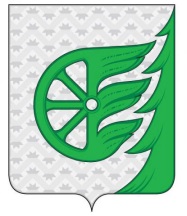 Администрация городского округа город ШахуньяНижегородской областиП О С Т А Н О В Л Е Н И ЕУТВЕРЖДЕНпостановлением администрации 
городского округа город Шахунья 
Нижегородской областиот 08.02.2023 г. № 128№п/п№п/пНаименование мероприятийСрокисполненияИсполнители,соисполнителиИсполнители,соисполнителиКто привлекаетсяКто привлекаетсяПримечаниеI. Выполнение Комплексного плана основных мероприятий МЧС России на 2023 год в части,в части касающейся городского округа город ШахуньяI. Выполнение Комплексного плана основных мероприятий МЧС России на 2023 год в части,в части касающейся городского округа город ШахуньяI. Выполнение Комплексного плана основных мероприятий МЧС России на 2023 год в части,в части касающейся городского округа город ШахуньяI. Выполнение Комплексного плана основных мероприятий МЧС России на 2023 год в части,в части касающейся городского округа город ШахуньяI. Выполнение Комплексного плана основных мероприятий МЧС России на 2023 год в части,в части касающейся городского округа город ШахуньяI. Выполнение Комплексного плана основных мероприятий МЧС России на 2023 год в части,в части касающейся городского округа город ШахуньяI. Выполнение Комплексного плана основных мероприятий МЧС России на 2023 год в части,в части касающейся городского округа город ШахуньяI. Выполнение Комплексного плана основных мероприятий МЧС России на 2023 год в части,в части касающейся городского округа город ШахуньяI. Выполнение Комплексного плана основных мероприятий МЧС России на 2023 год в части,в части касающейся городского округа город Шахунья1. Основные мероприятия МЧС России, направленные на обеспечение поддержания в готовности к применению по предназначению органов управления и сил гражданской обороны, единой государственной системы предупреждения и ликвидации чрезвычайных ситуаций1. Основные мероприятия МЧС России, направленные на обеспечение поддержания в готовности к применению по предназначению органов управления и сил гражданской обороны, единой государственной системы предупреждения и ликвидации чрезвычайных ситуаций1. Основные мероприятия МЧС России, направленные на обеспечение поддержания в готовности к применению по предназначению органов управления и сил гражданской обороны, единой государственной системы предупреждения и ликвидации чрезвычайных ситуаций1. Основные мероприятия МЧС России, направленные на обеспечение поддержания в готовности к применению по предназначению органов управления и сил гражданской обороны, единой государственной системы предупреждения и ликвидации чрезвычайных ситуаций1. Основные мероприятия МЧС России, направленные на обеспечение поддержания в готовности к применению по предназначению органов управления и сил гражданской обороны, единой государственной системы предупреждения и ликвидации чрезвычайных ситуаций1. Основные мероприятия МЧС России, направленные на обеспечение поддержания в готовности к применению по предназначению органов управления и сил гражданской обороны, единой государственной системы предупреждения и ликвидации чрезвычайных ситуаций1. Основные мероприятия МЧС России, направленные на обеспечение поддержания в готовности к применению по предназначению органов управления и сил гражданской обороны, единой государственной системы предупреждения и ликвидации чрезвычайных ситуаций1. Основные мероприятия МЧС России, направленные на обеспечение поддержания в готовности к применению по предназначению органов управления и сил гражданской обороны, единой государственной системы предупреждения и ликвидации чрезвычайных ситуаций1. Основные мероприятия МЧС России, направленные на обеспечение поддержания в готовности к применению по предназначению органов управления и сил гражданской обороны, единой государственной системы предупреждения и ликвидации чрезвычайных ситуацийУчастие в командно-штабном учении с органами управления и силами единой государственной системы предупреждения и ликвидации чрезвычайных ситуаций по отработке вопросов ликвидации последствий чрезвычайных ситуаций, возникающих в результате природных (ландшафтных) пожаров, защиты населенных пунктов, объектов экономики и социальной инфраструктуры от лесных пожаров, а также безаварийного пропуска весеннего половодья в 2023 годумарт- апрельДОУ,СП ЦА МЧС России,ТО МЧС РоссииДОУ,СП ЦА МЧС России,ТО МЧС РоссииАдминистрация городского округа город Шахунья,  сектор ГО и ЧС администрации г.о.г. ШахуньяАдминистрация городского округа город Шахунья,  сектор ГО и ЧС администрации г.о.г. ШахуньяУчастие в штабной тренировке по гражданской обороне с практическим выполнением задач гражданской обороны в федеральных органах исполнительной власти и на территориях субъектов Российской ФедерацииоктябрьДГО,СП ЦА МЧС России,ТО МЧС РоссииДГО,СП ЦА МЧС России,ТО МЧС РоссииАдминистрация городского округа город Шахунья,  сектор ГО и ЧС администрации г.о.г. ШахуньяАдминистрация городского округа город Шахунья,  сектор ГО и ЧС администрации г.о.г. ШахуньяОбучение должностных лиц, повышение квалификации и переподготовка специалистовОбучение должностных лиц, повышение квалификации и переподготовка специалистовОбучение должностных лиц, повышение квалификации и переподготовка специалистовОбучение должностных лиц, повышение квалификации и переподготовка специалистовОбучение должностных лиц, повышение квалификации и переподготовка специалистовОбучение должностных лиц, повышение квалификации и переподготовка специалистовОбучение должностных лиц, повышение квалификации и переподготовка специалистовОбучение должностных лиц, повышение квалификации и переподготовка специалистовОбучение должностных лиц, повышение квалификации и переподготовка специалистовНе планируетсяНе планируетсяНе планируетсяНе планируетсяНе планируетсяНе планируетсяНе планируетсяНе планируетсяНе планируетсяЗанятия и стажировкиЗанятия и стажировкиЗанятия и стажировкиЗанятия и стажировкиЗанятия и стажировкиЗанятия и стажировкиЗанятия и стажировкиЗанятия и стажировкиЗанятия и стажировкиНе планируетсяНе планируетсяНе планируетсяНе планируетсяНе планируетсяНе планируетсяНе планируетсяНе планируетсяНе планируетсяВыставочная деятельностьВыставочная деятельностьВыставочная деятельностьВыставочная деятельностьВыставочная деятельностьВыставочная деятельностьВыставочная деятельностьВыставочная деятельностьВыставочная деятельностьНе планируетсяНе планируетсяНе планируетсяНе планируетсяНе планируетсяНе планируетсяНе планируетсяНе планируетсяНе планируетсяПамятные, праздничные, культурно-массовые и другие мероприятияПамятные, праздничные, культурно-массовые и другие мероприятияПамятные, праздничные, культурно-массовые и другие мероприятияПамятные, праздничные, культурно-массовые и другие мероприятияПамятные, праздничные, культурно-массовые и другие мероприятияПамятные, праздничные, культурно-массовые и другие мероприятияПамятные, праздничные, культурно-массовые и другие мероприятияПамятные, праздничные, культурно-массовые и другие мероприятияПамятные, праздничные, культурно-массовые и другие мероприятияНе планируетсяНе планируетсяНе планируетсяНе планируетсяНе планируетсяНе планируетсяНе планируетсяНе планируетсяНе планируетсяII. Мероприятия, проводимые Правительством Нижегородской области в части касающейсягородского округа город Шахунья Нижегородской областиII. Мероприятия, проводимые Правительством Нижегородской области в части касающейсягородского округа город Шахунья Нижегородской областиII. Мероприятия, проводимые Правительством Нижегородской области в части касающейсягородского округа город Шахунья Нижегородской областиII. Мероприятия, проводимые Правительством Нижегородской области в части касающейсягородского округа город Шахунья Нижегородской областиII. Мероприятия, проводимые Правительством Нижегородской области в части касающейсягородского округа город Шахунья Нижегородской областиII. Мероприятия, проводимые Правительством Нижегородской области в части касающейсягородского округа город Шахунья Нижегородской областиII. Мероприятия, проводимые Правительством Нижегородской области в части касающейсягородского округа город Шахунья Нижегородской областиII. Мероприятия, проводимые Правительством Нижегородской области в части касающейсягородского округа город Шахунья Нижегородской областиII. Мероприятия, проводимые Правительством Нижегородской области в части касающейсягородского округа город Шахунья Нижегородской области1. Основные мероприятия по предупреждению и ликвидации чрезвычайных ситуаций,обеспечения пожарной безопасности и безопасности людей на водных объектах1. Основные мероприятия по предупреждению и ликвидации чрезвычайных ситуаций,обеспечения пожарной безопасности и безопасности людей на водных объектах1. Основные мероприятия по предупреждению и ликвидации чрезвычайных ситуаций,обеспечения пожарной безопасности и безопасности людей на водных объектах1. Основные мероприятия по предупреждению и ликвидации чрезвычайных ситуаций,обеспечения пожарной безопасности и безопасности людей на водных объектах1. Основные мероприятия по предупреждению и ликвидации чрезвычайных ситуаций,обеспечения пожарной безопасности и безопасности людей на водных объектах1. Основные мероприятия по предупреждению и ликвидации чрезвычайных ситуаций,обеспечения пожарной безопасности и безопасности людей на водных объектах1. Основные мероприятия по предупреждению и ликвидации чрезвычайных ситуаций,обеспечения пожарной безопасности и безопасности людей на водных объектах1. Основные мероприятия по предупреждению и ликвидации чрезвычайных ситуаций,обеспечения пожарной безопасности и безопасности людей на водных объектах1. Основные мероприятия по предупреждению и ликвидации чрезвычайных ситуаций,обеспечения пожарной безопасности и безопасности людей на водных объектахУчастие во Всероссийской тренировке по гражданской оборонеоктябрьГУ МЧС по НО, ОИВ НО, ДРБ НО, УГО, ЧС и ПБ НОГУ МЧС по НО, ОИВ НО, ДРБ НО, УГО, ЧС и ПБ НОАдминистрация городского округа город ШахуньяАдминистрация городского округа город ШахуньяУчастие в проведении плановых и внеплановых заседаний КЧС и ОПБ области:не реже раза в кварталОИВ НО, ОМСУ, УГО, ЧС и ПБ НО, ГУ МЧС по НООИВ НО, ОМСУ, УГО, ЧС и ПБ НО, ГУ МЧС по НОКЧС и ОПБ городского округа город ШахуньяКЧС и ОПБ городского округа город Шахунья1. об итогах деятельности территориальной подсистемы Нижегородской области единой государственной системы предупреждения и ликвидации чрезвычайных ситуаций, выполнения мероприятий гражданской обороны в 2022 году и постановке задач на 2023 годянварьПредседатель КЧС и ОПБ НО, ДРБ НО, ОМСУ, УГО, ЧС и ПБ НО, ГУ МЧС по НОПредседатель КЧС и ОПБ НО, ДРБ НО, ОМСУ, УГО, ЧС и ПБ НО, ГУ МЧС по НОКЧС и ОПБ городского округа город ШахуньяКЧС и ОПБ городского округа город Шахунья1. о готовности к безаварийному пропуску весеннего половодья и дополнительных мерах в области защиты населения и территорий от чрезвычайных ситуаций в период прохождения весеннего половодья 2023 года;2. о выполнении мероприятий по установлению границ зон затопления, подтопления на территории Нижегородской области;3. об итогах проведения сезонной пожарно-профилактической операции «Жильё» и реализации «дорожных карт» по проведению профилактической работы, направленной на предупреждение пожаров;4. об организации подготовки объектов и населенных пунктов Нижегородской области к весенне-летнему пожароопасному периоду 2023 года;5. о состоянии работы по созданию в Нижегородской области запасов гражданской обороны и резервов материальных ресурсов для ликвидации чрезвычайных ситуаций;6. отчёты руководителей социально значимых объектов с наибольшим количеством не устранённых нарушений требований пожарной безопасности;7. об утверждении Плана мероприятий по смягчению рисков и реагированию на чрезвычайные ситуации в паводкоопасном периоде на территории Нижегородской области в 2023 году (протокольно);8. утверждение Плана предупреждения и ликвидации чрезвычайных ситуаций, вызванных природными пожарами на территории Нижегородской области в 2023 году (протокольно)мартПредседатель КЧС и ОПБ НО, Минэко НО, ФГБУ «ВВУГМС», ДРБ НО, Министерство ЛХ НО, МУ РосприроднадзораМинпром НО,Минстрой НО,Минсельхоз НО,МинЭиЖКХ НО,ДРБ НОорганизации и учреждения,УГО, ЧС и ПБ НО, ГУ МЧС по НОПредседатель КЧС и ОПБ НО, Минэко НО, ФГБУ «ВВУГМС», ДРБ НО, Министерство ЛХ НО, МУ РосприроднадзораМинпром НО,Минстрой НО,Минсельхоз НО,МинЭиЖКХ НО,ДРБ НОорганизации и учреждения,УГО, ЧС и ПБ НО, ГУ МЧС по НОКЧС и ОПБ городского округа город ШахуньяКЧС и ОПБ городского округа город Шахунья1. об итогах выполнения мероприятий по обеспечению безопасности людей на водных объектах в зимний период 2022-2023 годов. Организация профилактической работы в традиционных местах массового отдыха населения на водных объектах в летний период 2023 года; 2. об организации деятельности и развитии ЕДДС муниципальных образований Нижегородской области;3. об организации эксплуатации и развития «Системы-112» на территории Нижегородской области;4. об утверждении Плана Нижегородской области по организации надзорно - профилактических и оперативно-тактических мероприятий по защите населённых пунктов, подверженных угрозе лесных и ландшафтных пожаров в 2023 году (протокольно)апрельПредседатель КЧС и ОПБ НО, Мининформ НО, ОМСУ,организации и учреждения, УГО, ЧС и ПБ НО, ГУ МЧС по НОПредседатель КЧС и ОПБ НО, Мининформ НО, ОМСУ,организации и учреждения, УГО, ЧС и ПБ НО, ГУ МЧС по НОКЧС и ОПБ городского округа город ШахуньяКЧС и ОПБ городского округа город Шахунья1. о готовности объектов и населенных пунктов Нижегородской области к весенне - летнему пожароопасному периоду 2023 года;2. об обеспечении пожарной безопасности детских оздоровительных лагерей в период их подготовки к оздоровительному сезону 2023 года;3. о готовности к обеспечению безопасности людей на водных объектах в летний период 2023 года;4. об обеспечении пожарной безопасности образовательных учреждений в ходе их подготовки к новому 2023/2024 учебному году;5. об итогах работы по созданию резервов материальных ресурсов для ликвидации чрезвычайных ситуаций, переработке паспортов безопасности территорий;6. отчёты руководителей социально значимых объектов с наибольшим количеством не устранённых нарушений требований пожарной безопасностимайПредседатель КЧС и ОПБ НО, Мининформ НО, Министерство ЛХ НО, Минобр НО,Минсоц НООМСУ,организации и учреждения,ГУ МЧС по НОПредседатель КЧС и ОПБ НО, Мининформ НО, Министерство ЛХ НО, Минобр НО,Минсоц НООМСУ,организации и учреждения,ГУ МЧС по НОКЧС и ОПБ городского округа город ШахуньяКЧС и ОПБ городского округа город Шахунья1. об итогах деятельности территориальной подсистемы Нижегородской области единой государственной системы предупреждения и ликвидации чрезвычайных ситуаций, выполнения мероприятий гражданской обороны в 
I полугодии 2023 года;2. о результатах весенней проверки источников противопожарного водоснабжения на территории населённых пунктов Нижегородской области в 2023 году;3. о результатах деятельности добровольной пожарной охраны в Нижегородской области за I полугодие 2023 годаиюльПредседатель КЧС и ОПБ НО, ОИВ НО, ДРБ НО, ОМСУ,УГО, ЧС и ПБ НО, ГУ МЧС по НОПредседатель КЧС и ОПБ НО, ОИВ НО, ДРБ НО, ОМСУ,УГО, ЧС и ПБ НО, ГУ МЧС по НОКЧС и ОПБ городского округа город ШахуньяКЧС и ОПБ городского округа город Шахунья1. об организации работы по прикрытию территории (населенных пунктов) и населения Нижегородской области. Организация работы органа исполнительной власти Нижегородской области по разграничению полномочий по тушению пожаров в населенных пунктах Нижегородской области;2. организация работы органов местного самоуправления по поддержанию в боевой готовности, развитию подразделений муниципальной пожарной охраны;3. об итогах прохождения на территории Нижегородской области весенне-летнего пожароопасного сезона 2023 года;4. о подготовке объектов и населенных пунктов Нижегородской области к осенне-зимнему пожароопасному периоду 2023-2024 годов;5. отчёты руководителей социально значимых объектов с наибольшим количеством не устранённых нарушений требований пожарной безопасности;6. об утверждении плана проведения месячника гражданской обороны на территории Нижегородской области и подготовке к штабной тренировке по гражданской оборонесентябрьПредседатель Председатель КЧС и ОПБ НО, Министерство ЛХ НО, Минобр НО,Минсоц НО,ДРБ НО,ОМСУ,организации и учреждения, ГУ МЧС по НОПредседатель Председатель КЧС и ОПБ НО, Министерство ЛХ НО, Минобр НО,Минсоц НО,ДРБ НО,ОМСУ,организации и учреждения, ГУ МЧС по НОКЧС и ОПБ городского округа город ШахуньяКЧС и ОПБ городского округа город Шахунья1. об итогах прохождения паводкоопасного периода 2023 года и дополнительных мерах в области защиты населения и территорий от чрезвычайных ситуаций в период прохождения весеннего половодья 2024 года;2. об обеспечении пожарной безопасности объектов социальной сферы с круглосуточным пребыванием людей;3. об итогах выполнения мероприятий по обеспечению безопасности людей на водных объектах в летний период 2023 года. О выполнении мероприятий по обеспечению безопасности людей на водных объектах в зимний период 2023 – 2024 годов;4. о выполнении мероприятий по установлению границ зон затопления, подтопления на территории Нижегородской области;5. утверждение «Плана корректировки информации в электронных паспортах территорий и разделах информационно-справочной системы «База ЧС» в Нижегородской области на 2024 год», «Реестра населенных пунктов на территории Нижегородской области, попадающих в зоны затопления (подтопления), вызванные различными гидрологическими и гидродинамическими явлениями и процессами на 2024 год» (протокольно)ноябрьПредседатель КЧС и ОПБ НО, Минобр НО,Минздрав НО,Минсоцпол НО, Минсоц НО, Минэко НО,ДРБ НО, ГУ МЧС по НОПредседатель КЧС и ОПБ НО, Минобр НО,Минздрав НО,Минсоцпол НО, Минсоц НО, Минэко НО,ДРБ НО, ГУ МЧС по НОКЧС и ОПБ городского округа город ШахуньяКЧС и ОПБ городского округа город Шахунья1. о результатах деятельности добровольной пожарной охраны в Нижегородской области за 2023 год;2. о результатах осенней проверки источников противопожарного водоснабжения на территории населённых пунктов Нижегородской области в 2023 году;3. об обеспечении пожарной безопасности в период Новогодних и Рождественских праздников в населённых пунктах Нижегородской области в 2023 году;4. об итогах работы по созданию запасов гражданской обороны и резервов материальных ресурсов для ликвидации чрезвычайных ситуаций, разработке (переработке) основных планирующих документов в области гражданской обороны и защиты населения и территорий от чрезвычайных ситуаций;5. отчёты руководителей социально значимых объектов с наибольшим количеством не устранённых нарушений требований пожарной безопасности декабрьПредседатель КЧС и ОПБ НО, Минкульт НО, Минобр НО, Минсоц НО, ОМСУ,организации и учреждения,УГО, ЧС и ПБ НО, ГУ МЧС по НОПредседатель КЧС и ОПБ НО, Минкульт НО, Минобр НО, Минсоц НО, ОМСУ,организации и учреждения,УГО, ЧС и ПБ НО, ГУ МЧС по НОКЧС и ОПБ городского округа город ШахуньяКЧС и ОПБ городского округа город ШахуньяУчастие в проверке готовности сил и средств лесхозов Нижегородской области к проведению предупредительных работ и тушению лесных и торфяных пожаров (в ходе проверок готовности ОМСУ к пожароопасному сезону)март - апрельГУ МЧС по НО, Министерство ЛХ НО,МУ Росприроднадзора, УГО, ЧС и ПБ НОГУ МЧС по НО, Министерство ЛХ НО,МУ Росприроднадзора, УГО, ЧС и ПБ НОАдминистрация городского округа город Шахунья,  сектор ГО и ЧС администрации г.о.г. ШахуньяАдминистрация городского округа город Шахунья,  сектор ГО и ЧС администрации г.о.г. ШахуньяУчастие в заседании эвакуационной комиссии Нижегородской области:   о подготовке эвакуационных органов области к возможной эвакуации населения городов и районов в безопасные районы в период весеннего паводка и пожароопасный период в 2023 году;   о подготовке эвакуационных органов области к возможной эвакуации населения на период выхода из строя объектов теплоснабжения в городах и районах Нижегородской области в отопительный период 2023 – 2024 годов;   итоги работы эвакуационных органов Нижегородской области в 2023 году и задачи на 2024 годмартсентябрьдекабрьПредседатель ЭК НО, ГУ МЧС по НО, ДРБ НО, ОМСУ,УГО, ЧС и ПБ НОПредседатель ЭК НО, ГУ МЧС по НО, ДРБ НО, ОМСУ,УГО, ЧС и ПБ НОЭвакуационная комиссия городского округа город Шахунья Эвакуационная комиссия городского округа город Шахунья Участие в заседании комиссии по повышению устойчивости функционирования организаций в военное время и в чрезвычайных ситуациях на территории Нижегородской областипо отдельному плануПредседатель комиссии ПУФ НО,ОИВ НО, ДРБ НО,УГО, ЧС и ПБ НО,ГУ МЧС по НОПредседатель комиссии ПУФ НО,ОИВ НО, ДРБ НО,УГО, ЧС и ПБ НО,ГУ МЧС по НОКомиссия ПУФ городского округа город ШахуньяКомиссия ПУФ городского округа город ШахуньяУчастие в заседании межведомственной рабочей группы субъекта по вопросам реализации Концепции построения и внедрения аппаратно-программного комплекса «Безопасный город»по отдельному плануДРБ НО, УГО, ЧС и ПБ НО, ГУ МЧС по НОДРБ НО, УГО, ЧС и ПБ НО, ГУ МЧС по НОАдминистрация городского округа город Шахунья,  сектор ГО и ЧС администрации г.о.г. ШахуньяАдминистрация городского округа город Шахунья,  сектор ГО и ЧС администрации г.о.г. ШахуньяУчастие в учебно-методическом сборе по подведению итогов деятельности территориальной подсистемы РСЧС Нижегородской области, выполнению мероприятий ГО за 
I полугодие и постановке задач на II полугодие 2023 годаиюльГубернатора НО,Начальник ГУ МЧС по НО, ДРБ НО, УГО, ЧС и ПБ НОГубернатора НО,Начальник ГУ МЧС по НО, ДРБ НО, УГО, ЧС и ПБ НОАдминистрация городского округа город Шахунья,  сектор ГО и ЧС администрации г.о.г. ШахуньяАдминистрация городского округа город Шахунья,  сектор ГО и ЧС администрации г.о.г. ШахуньяУчастие в учебно-методическом сборе по подведению итогов деятельности ТП РСЧС Нижегородской области, выполнению мероприятий гражданской обороны в 2023 году и постановке задач на 2024 годдекабрьГубернатора НО,Начальник ГУ МЧС по НО, ДРБ, УГО, ЧС и ПБ НОГубернатора НО,Начальник ГУ МЧС по НО, ДРБ, УГО, ЧС и ПБ НОАдминистрация городского округа город Шахунья,  сектор ГО и ЧС администрации г.о.г. ШахуньяАдминистрация городского округа город Шахунья,  сектор ГО и ЧС администрации г.о.г. Шахунья2. Мероприятия по подготовке органов управления, сил и средств ГО и РСЧС, должностных лиц, специалистов и населения:2. Мероприятия по подготовке органов управления, сил и средств ГО и РСЧС, должностных лиц, специалистов и населения:2. Мероприятия по подготовке органов управления, сил и средств ГО и РСЧС, должностных лиц, специалистов и населения:2. Мероприятия по подготовке органов управления, сил и средств ГО и РСЧС, должностных лиц, специалистов и населения:2. Мероприятия по подготовке органов управления, сил и средств ГО и РСЧС, должностных лиц, специалистов и населения:2. Мероприятия по подготовке органов управления, сил и средств ГО и РСЧС, должностных лиц, специалистов и населения:2. Мероприятия по подготовке органов управления, сил и средств ГО и РСЧС, должностных лиц, специалистов и населения:2. Мероприятия по подготовке органов управления, сил и средств ГО и РСЧС, должностных лиц, специалистов и населения:2. Мероприятия по подготовке органов управления, сил и средств ГО и РСЧС, должностных лиц, специалистов и населения:а) подготовка органов управления, сил и средств ГО и РСЧСа) подготовка органов управления, сил и средств ГО и РСЧСа) подготовка органов управления, сил и средств ГО и РСЧСа) подготовка органов управления, сил и средств ГО и РСЧСа) подготовка органов управления, сил и средств ГО и РСЧСа) подготовка органов управления, сил и средств ГО и РСЧСа) подготовка органов управления, сил и средств ГО и РСЧСа) подготовка органов управления, сил и средств ГО и РСЧСа) подготовка органов управления, сил и средств ГО и РСЧСПроведение тренировок с КЧС и ОПБ НО, звеньев и служб ТП РСЧС при возникновении чрезвычайных ситуаций природного и техногенного характерав течении года (по отдельному плану)Председатель КЧС и ОПБ НО, ГУ МЧС России по НО, ДРБ НО, ОИВ НО, ОМСУ,УГО, ЧС и ПБ НОПредседатель КЧС и ОПБ НО, ГУ МЧС России по НО, ДРБ НО, ОИВ НО, ОМСУ,УГО, ЧС и ПБ НОАдминистрация городского округа город Шахунья,  сектор ГО и ЧС администрации г.о.г. ШахуньяАдминистрация городского округа город Шахунья,  сектор ГО и ЧС администрации г.о.г. ШахуньяОбеспечение безопасности населения, пожарной безопасности и безопасности людей на водных объектах при проведении:   Новогодних праздников;   Рождественских праздников;   Крещение;   День защитника Отечества;   Международный женский день;   Пасхальных праздников;   Дня весны и труда;   Дня Победы;   День защиты детей;   Дня независимости России и Дня г. Нижнего Новгорода;   Дня народного единства01 - 08 января07 января17 января23 февраля08 марта24 апреля01 мая09 мая01 июня12 июня04 ноябряГУ МЧС по НО, ДРБ НО, ОГПС, АСС УГО, ЧС и ПБ НОГУ МЧС по НО, ДРБ НО, ОГПС, АСС УГО, ЧС и ПБ НОАдминистрация городского округа город ШахуньяАдминистрация городского округа город Шахуньяб) подготовка должностных лиц, специалистов и населенияб) подготовка должностных лиц, специалистов и населенияб) подготовка должностных лиц, специалистов и населенияб) подготовка должностных лиц, специалистов и населенияб) подготовка должностных лиц, специалистов и населенияб) подготовка должностных лиц, специалистов и населенияб) подготовка должностных лиц, специалистов и населенияб) подготовка должностных лиц, специалистов и населенияб) подготовка должностных лиц, специалистов и населенияУчастие в проведении учений с органами управления при угрозе и возникновении чрезвычайной ситуации в условиях низких температур (в рамках подготовки к осеннее - зимнему периоду) по тематике ликвидации нарушения электроснабжения на территории Нижегородской областипо плану МинЭиЖКХМинЭиЖКХГУ МЧС по НО, Филиал «Нижновэнерго» «МРСК ЦиП», ОМСУ, УГО, ЧС и ПБ НОМинЭиЖКХГУ МЧС по НО, Филиал «Нижновэнерго» «МРСК ЦиП», ОМСУ, УГО, ЧС и ПБ НОАдминистрация городского округа город Шахунья,  сектор ГО и ЧС администрации г.о.г. ШахуньяАдминистрация городского округа город Шахунья,  сектор ГО и ЧС администрации г.о.г. ШахуньяIII. Мероприятия, проводимые под руководством начальника ГУ МЧС России по Нижегородской области, в части касающейся городского округа город ШахуньяIII. Мероприятия, проводимые под руководством начальника ГУ МЧС России по Нижегородской области, в части касающейся городского округа город ШахуньяIII. Мероприятия, проводимые под руководством начальника ГУ МЧС России по Нижегородской области, в части касающейся городского округа город ШахуньяIII. Мероприятия, проводимые под руководством начальника ГУ МЧС России по Нижегородской области, в части касающейся городского округа город ШахуньяIII. Мероприятия, проводимые под руководством начальника ГУ МЧС России по Нижегородской области, в части касающейся городского округа город ШахуньяIII. Мероприятия, проводимые под руководством начальника ГУ МЧС России по Нижегородской области, в части касающейся городского округа город ШахуньяIII. Мероприятия, проводимые под руководством начальника ГУ МЧС России по Нижегородской области, в части касающейся городского округа город ШахуньяIII. Мероприятия, проводимые под руководством начальника ГУ МЧС России по Нижегородской области, в части касающейся городского округа город ШахуньяIII. Мероприятия, проводимые под руководством начальника ГУ МЧС России по Нижегородской области, в части касающейся городского округа город Шахунья1. Разработка основных планирующих и отчетных документов1. Разработка основных планирующих и отчетных документов1. Разработка основных планирующих и отчетных документов1. Разработка основных планирующих и отчетных документов1. Разработка основных планирующих и отчетных документов1. Разработка основных планирующих и отчетных документов1. Разработка основных планирующих и отчетных документов1. Разработка основных планирующих и отчетных документов1. Разработка основных планирующих и отчетных документовУточнение документов мобилизационного планирования16-19 января13-16 февраля13-16 марта10-13 апреля22-25 мая19-22 июня10-13 июля14-17 августа11-14 сентября09-12 октября20-23 ноября11-14 декабряНГУ, ЗНГУ, ООМПиМ,управления и самостоятельные отделыНГУ, ЗНГУ, ООМПиМ,управления и самостоятельные отделыАдминистрация городского округа город ШахуньяАдминистрация городского округа город ШахуньяКорректировка (уточнение) Плана гражданской обороны 
ГУ МЧС России по Нижегородской областиянварь - февральУГО и ЗНУГО и ЗНАдминистрация городского округа город ШахуньяАдминистрация городского округа город ШахуньяКорректировка (уточнение) Плана приведения в готовность гражданской обороны ГУ МЧС России по Нижегородской областиянварь - февральУГО и ЗНУГО и ЗНАдминистрация городского округа город ШахуньяАдминистрация городского округа город ШахуньяРазработка (корректировка) Плана предупреждения и ликвидации чрезвычайных ситуаций, вызванных природными пожарами, на территории Нижегородской областидо 15 мартаУОП и ПАСР,управления и самостоятельные отделыУОП и ПАСР,управления и самостоятельные отделыАдминистрация городского округа город ШахуньяАдминистрация городского округа город ШахуньяПодведение итогов мобилизационной подготовки за 2023 год26 декабряНГУ, ЗНГУ, ООМПиМ, управления и самостоятельные отделы НГУ, ЗНГУ, ООМПиМ, управления и самостоятельные отделы --2. Мероприятия по реагированию на возможные чрезвычайные ситуации, проведение пиротехнических работ,обеспечение пожарной безопасности и безопасности людей на водных объектах2. Мероприятия по реагированию на возможные чрезвычайные ситуации, проведение пиротехнических работ,обеспечение пожарной безопасности и безопасности людей на водных объектах2. Мероприятия по реагированию на возможные чрезвычайные ситуации, проведение пиротехнических работ,обеспечение пожарной безопасности и безопасности людей на водных объектах2. Мероприятия по реагированию на возможные чрезвычайные ситуации, проведение пиротехнических работ,обеспечение пожарной безопасности и безопасности людей на водных объектах2. Мероприятия по реагированию на возможные чрезвычайные ситуации, проведение пиротехнических работ,обеспечение пожарной безопасности и безопасности людей на водных объектах2. Мероприятия по реагированию на возможные чрезвычайные ситуации, проведение пиротехнических работ,обеспечение пожарной безопасности и безопасности людей на водных объектах2. Мероприятия по реагированию на возможные чрезвычайные ситуации, проведение пиротехнических работ,обеспечение пожарной безопасности и безопасности людей на водных объектах2. Мероприятия по реагированию на возможные чрезвычайные ситуации, проведение пиротехнических работ,обеспечение пожарной безопасности и безопасности людей на водных объектах2. Мероприятия по реагированию на возможные чрезвычайные ситуации, проведение пиротехнических работ,обеспечение пожарной безопасности и безопасности людей на водных объектахОбеспечение безопасности людей на водных объектах при проведении:   Новогодних  каникул;   Рождественских праздников;   Крещение;   Пасхальных праздников;   Дня Весны и Труда;   Дня Победы;   Дня России и дня города Нижнего Новгорода;   Дня народного единства01-06; 08 января 07 января19 января16 апреля01 мая09 мая12 июня04 ноябряОБВО,ЦГИМС,Управление по делам ГО, ЧС и ПБ НООБВО,ЦГИМС,Управление по делам ГО, ЧС и ПБ НОАдминистрация городского округа город ШахуньяАдминистрация городского округа город ШахуньяПроведение профилактической операции «Новый год»01 - 08 января,01 - 31 декабря ЗНГУ-Н УНД и ПР,УНД и ПРЗНГУ-Н УНД и ПР,УНД и ПРАдминистрация городского округа город ШахуньяАдминистрация городского округа город ШахуньяПроведение комплекса надзорно-профилактических мероприятий по обеспечению пожарной безопасности объектов и населенных пунктов в условиях осенне-зимнего пожароопасного периода года01 января -28 февраля,01 сентября -31 декабряЗНГУ-Н УНД и ПР,УНД и ПРЗНГУ-Н УНД и ПР,УНД и ПРАдминистрация городского округа город ШахуньяАдминистрация городского округа город ШахуньяПроведение надзорно-профилактической операции «Жилье»01 января - 31 марта, 01 сентября - 31 декабряЗНГУ-Н УНД и ПР,УНД и ПРЗНГУ-Н УНД и ПР,УНД и ПРАдминистрация городского округа город ШахуньяАдминистрация городского округа город ШахуньяОбеспечение пожарной безопасности при проведении:   Рождественских праздников;   Пасхальных праздников;   Дня весны и труда;    Дня Победы;   Дня России и дня города Нижнего Новгорода;   Дня народного единства07 января16 апреля01 мая09 мая12 июня04 ноябряЗНГУ-Н УНД и ПР,УНД и ПРЗНГУ-Н УНД и ПР,УНД и ПРАдминистрация городского округа город ШахуньяАдминистрация городского округа город ШахуньяПроведение месячника безопасности в зимний период на водных объектах Нижегородской областиянварь-апрель,ноябрь-декабрьОБВО,ЦГИМСОБВО,ЦГИМСАдминистрация городского округа город ШахуньяАдминистрация городского округа город ШахуньяПроведение профилактической и разъяснительной работы в средствах массовой информации в целях предупреждения аварийности маломерных судов и снижения гибели людей на водных объектахянварь-декабрьОБВО,ЦГИМСОБВО,ЦГИМСАдминистрация городского округа город ШахуньяАдминистрация городского округа город ШахуньяОсуществление мероприятий по подготовке и выдаче заключений о готовности (не готовности) эксплуатирующей организации к действиям по локализации и ликвидации разливов нефти и нефтепродуктовянварь-декабрьУГО и ЗНУГО и ЗНАдминистрация городского округа город ШахуньяАдминистрация городского округа город ШахуньяУчастие в регулярных обследованиях гидротехнических сооружений, проводимых в рамках декларирования безопасностиянварь-декабрьУГО и ЗНУГО и ЗНАдминистрация городского округа город ШахуньяАдминистрация городского округа город ШахуньяПроведение комплекса мероприятий по обеспечению безопасности людей на водных объектах Нижегородской областиянварь-декабрьОБВО,ЦГИМСОБВО,ЦГИМСАдминистрация городского округа город ШахуньяАдминистрация городского округа город ШахуньяПроведение контроля (надзора) за правилами пользования маломерными судами, используемыми в некоммерческих целях, базами (сооружениями) для стоянок маломерных судов, ледовой переправой и пляжами на водных объектах Нижегородской области январь-декабрьОБВО,ЦГИМСОБВО,ЦГИМСАдминистрация городского округа город ШахуньяАдминистрация городского округа город ШахуньяКосмический мониторинг весеннего половодья01 марта-30 маяЦУКСЦУКСАдминистрация городского округа город ШахуньяАдминистрация городского округа город ШахуньяПроведение комплекса мероприятий по обеспечению пожарной безопасности объектов и населенных пунктов в условиях весенне-летнего пожароопасного периода года01 марта -31 августаЗНГУ-Н УНД и ПР,УНД и ПРЗНГУ-Н УНД и ПР,УНД и ПРАдминистрация городского округа город ШахуньяАдминистрация городского округа город ШахуньяМониторинг весеннего половодья на территории области15 марта-01 июняЦУКС,ЦМПЦУКС,ЦМПАдминистрация городского округа город ШахуньяАдминистрация городского округа город ШахуньяМониторинг пожароопасного периода01 апреля-30 октябряСПТСПТАдминистрация городского округа город ШахуньяАдминистрация городского округа город ШахуньяПроведение надзорно-профилактической операции «Победа»01 апреля - 09 маяЗНГУ-Н УНД и ПР,УНД и ПРЗНГУ-Н УНД и ПР,УНД и ПРАдминистрация городского округа город ШахуньяАдминистрация городского округа город ШахуньяПроведение надзорно-профилактической операции «Лето»01 апреля - 31 маяЗНГУ-Н УНД и ПР,УНД и ПРЗНГУ-Н УНД и ПР,УНД и ПРАдминистрация городского округа город ШахуньяАдминистрация городского округа город ШахуньяПроведение надзорно-профилактической операции «Особый противопожарный режим»01 апреля - 30 сентябряЗНГУ-Н УНД и ПР,УНД и ПРЗНГУ-Н УНД и ПР,УНД и ПРАдминистрация городского округа город ШахуньяАдминистрация городского округа город ШахуньяПроведение надзорно-профилактической операции «Водоисточник»01 апреля - 31 мая,01 сентября - 31 октябряЗНГУ-Н УНД и ПР,УНД и ПРЗНГУ-Н УНД и ПР,УНД и ПРАдминистрация городского округа город ШахуньяАдминистрация городского округа город ШахуньяПроведение совместных рейдов с сотрудниками МВД России на транспорте и инспекцией рыбоохраны по пресечению лова рыбы в нерестовый период и осуществления государственного надзора за маломерными судами15 апреля -15 июняОБВО,ЦГИМС,указанная категорияОБВО,ЦГИМС,указанная категорияАдминистрация городского округа город ШахуньяАдминистрация городского округа город ШахуньяМониторинг пожароопасного периода20 апреля-15 октябряЦУКС,ЦМПЦУКС,ЦМПАдминистрация городского округа город ШахуньяАдминистрация городского округа город ШахуньяОрганизация мероприятий безаварийного пропуска весеннего половодья на территории Нижегородской областиапрель-майОБВО,ЦГИМСОБВО,ЦГИМСАдминистрация городского округа город ШахуньяАдминистрация городского округа город ШахуньяПроведение надзорно-профилактической операции «Детский отдых»01 мая - 31 августаЗНГУ-Н УНД и ПР,УНД и ПРЗНГУ-Н УНД и ПР,УНД и ПРАдминистрация городского округа город ШахуньяАдминистрация городского округа город ШахуньяПроведение месячника безопасности в летний период на водных объектах Нижегородской областииюнь-августОБВО,ЦГИМСОБВО,ЦГИМСАдминистрация городского округа город ШахуньяАдминистрация городского округа город ШахуньяПроведение надзорно-профилактической операции «Школа»01 июля - 31 августаЗНГУ-Н УНД и ПР,УНД и ПРЗНГУ-Н УНД и ПР,УНД и ПРАдминистрация городского округа город ШахуньяАдминистрация городского округа город ШахуньяПроведение надзорно-профилактической операции «Урожай»01 августа - 30 сентябряЗНГУ-Н УНД и ПР,УНД и ПРЗНГУ-Н УНД и ПР,УНД и ПРАдминистрация городского округа город ШахуньяАдминистрация городского округа город ШахуньяПроведение комплекса надзорно-профилактических мероприятий по обеспечению пожарной безопасности мест, задействованных в едином дне голосования01 августа – 30 сентябряЗНГУ-Н УНД и ПР,УНД и ПРЗНГУ-Н УНД и ПР,УНД и ПРАдминистрация городского округа город ШахуньяАдминистрация городского округа город ШахуньяПроведение профилактической операции «Отопление»01 сентября - 31 октября - ЗНГУ-Н УНД и ПР,УНД и ПРЗНГУ-Н УНД и ПР,УНД и ПРАдминистрация городского округа город ШахуньяАдминистрация городского округа город ШахуньяОрганизация информирования населения через систему оповещения о прогнозируемых и возникших ЧС и пожарах, мерах по их ликвидации, а также освещение мероприятий, проводимых ГУ МЧС России по Нижегородской областив течение годаЦУКС, УИТиСЦУКС, УИТиСАдминистрация городского округа город ШахуньяАдминистрация городского округа город ШахуньяОрганизация информирования населения через средства массовой информации о прогнозируемых и возникших чрезвычайных ситуациях и пожарах, мерах по обеспечению безопасности населения и территорий, а также мероприятиях, проводимых ГУ МЧС России по Нижегородской области и его подразделениямив течение годаОИСО, ЦУКС, УНД и ПР,УГОиЗН, УОП и ПАСР, ОБВООИСО, ЦУКС, УНД и ПР,УГОиЗН, УОП и ПАСР, ОБВОАдминистрация городского округа город ШахуньяАдминистрация городского округа город ШахуньяОсвещение в СМИ проводимой профилактической работы, значимых мероприятий, выставочной деятельности Главного управленияв течение годаОИСООИСОАдминистрация городского округа город ШахуньяАдминистрация городского округа город ШахуньяВзаимодействие с общественными объединениями ДПО области, территориальными органами федеральных органов исполнительной власти, Правительством области и органами местного самоуправления по вопросам обеспечения деятельности ДПО, казачьими обществами, поисково-спасательными отрядами, социально ориентированными некоммерческими организациями в т.ч. по вопросам оказания государственной (муниципальной) поддержкив течение годаУОП и ПАСРУОП и ПАСРАдминистрация городского округа город ШахуньяАдминистрация городского округа город ШахуньяОперативное реагирование на крупные (характерные) пожары и ЧСв течение годаЗНГУ (по ГПС), 
управления и самостоятельные отделыЗНГУ (по ГПС), 
управления и самостоятельные отделыАдминистрация городского округа город ШахуньяАдминистрация городского округа город ШахуньяОбеспечение безопасности спортивных, культурно-массовых мероприятий на территории Нижегородской областипо плану организаторовЗНГУ (по ГПС), УОП и ПАСР, УНД и ПР, ПСО, СПСЧЗНГУ (по ГПС), УОП и ПАСР, УНД и ПР, ПСО, СПСЧАдминистрация городского округа город Шахунья Администрация городского округа город Шахунья Осуществление мероприятий по согласованию предложений и сведений о границах зон затопления, подтопления на территории Нижегородской областипо обращению Министерства экологии и природных ресурсов Нижегородской областиЗНГУ (ГО),УГО и ЗНЗНГУ (ГО),УГО и ЗНАдминистрация городского округа город ШахуньяАдминистрация городского округа город Шахунья3. Тренировки и учения3. Тренировки и учения3. Тренировки и учения3. Тренировки и учения3. Тренировки и учения3. Тренировки и учения3. Тренировки и учения3. Тренировки и учения3. Тренировки и ученияЗанятия без практического развертывания:- с должностными лицами группы контроля, ответственной за выполнением мероприятий плана перевода ГУ МЧС России по Нижегородской области на работу в условиях военного времени;- с администрацией пунктов приема мобилизационных ресурсов18 января15 февраля15 марта12 апреля24 мая21 июня12 июля16 августа13 сентября22 ноября13 декабряООМПиМ, НППЛС, НППТ,структурные подразделенияООМПиМ, НППЛС, НППТ,структурные подразделенияАдминистрация городского округа город ШахуньяАдминистрация городского округа город ШахуньяТренировки с практическим развертыванием:- с личным составом групп контроля и оперативными группами;- с администрацией пунктов приёма мобилизационных ресурсовфевральоктябрь, а также в период проведения учений и тренировокПЗНГУ, ООМПиМ,НППЛС, НППТ,управления и самостоятельные отделыПЗНГУ, ООМПиМ,НППЛС, НППТ,управления и самостоятельные отделыАдминистрация городского округа город ШахуньяАдминистрация городского округа город ШахуньяМобилизационная деловая игра15 мартаНГУ, ЗНГУ,ООМПиМ, структурные подразделения НГУ, ЗНГУ,ООМПиМ, структурные подразделения Администрация городского округа город ШахуньяАдминистрация городского округа город ШахуньяПроведение штабной тренировки по гражданской обороне на территории Нижегородской области (под руководством МЧС России)апрельНГУ, ЗНГУ,УГО и ЗН, структурные подразделенияНГУ, ЗНГУ,УГО и ЗН, структурные подразделенияАдминистрация городского округа город ШахуньяАдминистрация городского округа город ШахуньяУчастие в проведении Всероссийской тренировки по гражданской оборонеоктябрьНГУ, ЗНГУ,УГО и ЗН,структурные подразделенияНГУ, ЗНГУ,УГО и ЗН,структурные подразделенияАдминистрация городского округа город ШахуньяАдминистрация городского округа город ШахуньяТематическая мобилизационная тренировка октябрьНГУ, ЗНГУ,ООМПиМ,управления и самостоятельные отделы НГУ, ЗНГУ,ООМПиМ,управления и самостоятельные отделы Администрация городского округа город ШахуньяАдминистрация городского округа город ШахуньяТренировки по проверке готовности видеоконференцсвязи МЧС РоссииежедневноЦУКС,УИТиСЦУКС,УИТиСАдминистрация городского округа город ШахуньяАдминистрация городского округа город ШахуньяТренировки с ЕДДС муниципальных образованийежедневноЦУКСЦУКСАдминистрация городского округа город ШахуньяАдминистрация городского округа город ШахуньяТренировки по проверке готовности к применению резервных источников энергоснабженияеженедельнопо четвергамЦУКС,УИТиСЦУКС,УИТиСАдминистрация городского округа город ШахуньяАдминистрация городского округа город ШахуньяТренировка по организации связи с оперативными группами Главного управления и местных пожарно-спасательных гарнизоновеженедельнопо четвергамЦУКС,УИТиСЦУКС,УИТиСАдминистрация городского округа город ШахуньяАдминистрация городского округа город ШахуньяТренировочные пожарно-тактические ученияпо отдельному графикуЗНГУ (по ГПС),Н УОП и ПАСР, 
ЗН УОП и ПАСР, СПТ ФПС ГПС, ПСО, СПСЧЗНГУ (по ГПС),Н УОП и ПАСР, 
ЗН УОП и ПАСР, СПТ ФПС ГПС, ПСО, СПСЧАдминистрация городского округа город ШахуньяАдминистрация городского округа город ШахуньяПоказные пожарно-тактические ученияпо отдельному графикуЗНГУ (по ГПС),Н УОП и ПАСР,  ПСОЗНГУ (по ГПС),Н УОП и ПАСР,  ПСОАдминистрация городского округа город ШахуньяАдминистрация городского округа город ШахуньяУчения по ликвидации ДТПпо отдельному графикуЗНГУ (по ГПС),Н УОП и ПАСР, ПСО, СПСЧЗНГУ (по ГПС),Н УОП и ПАСР, ПСО, СПСЧАдминистрация городского округа город ШахуньяАдминистрация городского округа город ШахуньяКонтрольно-проверочные пожарно-тактические ученияпо отдельному графикуЗНГУ (по ГПС),Н УОП и ПАСР, СПТ ФПС ГПСЗНГУ (по ГПС),Н УОП и ПАСР, СПТ ФПС ГПСАдминистрация городского округа город ШахуньяАдминистрация городского округа город ШахуньяУчастие в проведении комплексных учений по подтверждению готовности эксплуатирующей организации к действиям по локализации и ликвидации максимального расчётного объёма разлива нефти и нефтепродуктовпо обращениям эксплуатирующих организаций УГО и ЗН,УОП и ПАСРУГО и ЗН,УОП и ПАСРАдминистрация городского округа город ШахуньяАдминистрация городского округа город Шахунья4. Сборовые мероприятия4. Сборовые мероприятия4. Сборовые мероприятия4. Сборовые мероприятия4. Сборовые мероприятия4. Сборовые мероприятия4. Сборовые мероприятия4. Сборовые мероприятия4. Сборовые мероприятияУчебно-методический сбор по подведению итогов деятельности территориальной подсистемы РСЧС Нижегородской области, выполнению мероприятий ГО за первое полугодие и постановке задач на второе полугодие 2023 годаиюльУГО и ЗН, УОП, ПТ и ОАТЗ,структурные подразделения ГУУГО и ЗН, УОП, ПТ и ОАТЗ,структурные подразделения ГУАдминистрация городского округа город ШахуньяАдминистрация городского округа город ШахуньяПроведение занятий с территориальными органами федеральных органов исполнительной власти, осуществляющими управление гражданской обороной по планированию и организации эвакуации населения, материальных и культурных ценностей в безопасные районыоктябрьУГО и ЗНУГО и ЗНАдминистрация городского округа город ШахуньяАдминистрация городского округа город ШахуньяПроведение занятий с органами государственной власти Нижегородской области, осуществляющими управление гражданской обороной по планированию и организации эвакуации населения, материальных и культурных ценностей в безопасные районыоктябрьУГО и ЗНУГО и ЗНАдминистрация городского округа город ШахуньяАдминистрация городского округа город ШахуньяПроведение круглых столов с органами, 
осуществляющими управление гражданской обороной по планированию и организации эвакуации населения, 
материальных и культурных ценностей в безопасные районыоктябрьУГО и ЗНУГО и ЗНАдминистрация городского округа город ШахуньяАдминистрация городского округа город ШахуньяУчебно-мобилизационный сбор с должностными лицами, ответственными за воинский учет и бронирование16 ноябряООМПиМ, УКВР и ПОООМПиМ, УКВР и ПОАдминистрация городского округа город ШахуньяАдминистрация городского округа город ШахуньяПроведение перед началом осенне-зимнего периода смотра государственных инспекторов и техники Центр ГИМС Главного управления МЧС России по Нижегородской области на предмет их готовности к выполнению задач по предназначениюноябрьОБВО,ЦГИМСОБВО,ЦГИМСАдминистрация городского округа город ШахуньяАдминистрация городского округа город ШахуньяСборы с работниками, уполномоченными решать задачи ГО и задачи по предупреждению и ликвидации чрезвычайных ситуаций, муниципальных образований области по вопросам планирования на 2024 годдекабрьУОП, ПТ и ОАТЗ,ДРБУОП, ПТ и ОАТЗ,ДРБАдминистрация городского округа город ШахуньяАдминистрация городского округа город ШахуньяУчебно-методический сбор по подведению итогов деятельности территориальной подсистемы РСЧС Нижегородской области, выполнению мероприятий ГО в 2023 году и постановке задач на 2024 годдекабрьУГО и ЗН, УОП, ПТ и ОАТЗ,структурные подразделения ГУУГО и ЗН, УОП, ПТ и ОАТЗ,структурные подразделения ГУАдминистрация городского округа город ШахуньяАдминистрация городского округа город ШахуньяПроведение занятий с органами местного самоуправления Нижегородской области, осуществляющими управление гражданской обороной по планированию и организации эвакуации населения, материальных и культурных ценностей в безопасные районыежеквартальноУГО и ЗНУГО и ЗНАдминистрация городского округа город ШахуньяАдминистрация городского округа город Шахунья5. Обучение должностных лиц, повышение квалификации и переподготовка специалистов5. Обучение должностных лиц, повышение квалификации и переподготовка специалистов5. Обучение должностных лиц, повышение квалификации и переподготовка специалистов5. Обучение должностных лиц, повышение квалификации и переподготовка специалистов5. Обучение должностных лиц, повышение квалификации и переподготовка специалистов5. Обучение должностных лиц, повышение квалификации и переподготовка специалистов5. Обучение должностных лиц, повышение квалификации и переподготовка специалистов5. Обучение должностных лиц, повышение квалификации и переподготовка специалистов5. Обучение должностных лиц, повышение квалификации и переподготовка специалистовИзучение мобилизационных ресурсов 16-20 января13-17 марта10-14 апреля22-26 мая19-23 июня10-14 июля14-18 августа11-15 сентября20-24 ноября11-15 декабряООМП и М,управления и самостоятельные отделыООМП и М,управления и самостоятельные отделыАдминистрация городского округа город ШахуньяАдминистрация городского округа город ШахуньяОрганизация обучения должностных лиц ТП РСЧС в высших учебных заведениях МЧС Россиипо отдельному плануУГО и ЗНУГО и ЗНАдминистрация городского округа город ШахуньяАдминистрация городского округа город ШахуньяУчастие в приёме экзаменов по программе первоначальной подготовки, переподготовки, повышения квалификации в УЦ ФПСпо отдельному плануУОП и ПАСРУОП и ПАСРАдминистрация городского округа город ШахуньяАдминистрация городского округа город Шахунья6. Аттестации и подготовка специалистов6. Аттестации и подготовка специалистов6. Аттестации и подготовка специалистов6. Аттестации и подготовка специалистов6. Аттестации и подготовка специалистов6. Аттестации и подготовка специалистов6. Аттестации и подготовка специалистов6. Аттестации и подготовка специалистов6. Аттестации и подготовка специалистовУчастие в заседаниях комиссии МЧС России по аттестации АСС, АСФ, спасателей и граждан, приобретающих статус спасателейпо плану работы комиссииПредседатель АК МЧС России, члены рабочей группы от ГУ МЧС России по Нижегородской областиПредседатель АК МЧС России, члены рабочей группы от ГУ МЧС России по Нижегородской области--7. Занятия и стажировки7. Занятия и стажировки7. Занятия и стажировки7. Занятия и стажировки7. Занятия и стажировки7. Занятия и стажировки7. Занятия и стажировки7. Занятия и стажировки7. Занятия и стажировкиПроведение учебно-методических занятий с руководителями органов, уполномоченных на решение задач в области гражданской обороны и защиты населения от чрезвычайных ситуаций муниципальных образований Нижегородской области по отдельному плануУГО и ЗНУГО и ЗНАдминистрация городского округа город ШахуньяАдминистрация городского округа город Шахунья8. Экзамены, сертификационные испытания и спортивные мероприятия8. Экзамены, сертификационные испытания и спортивные мероприятия8. Экзамены, сертификационные испытания и спортивные мероприятия8. Экзамены, сертификационные испытания и спортивные мероприятия8. Экзамены, сертификационные испытания и спортивные мероприятия8. Экзамены, сертификационные испытания и спортивные мероприятия8. Экзамены, сертификационные испытания и спортивные мероприятия8. Экзамены, сертификационные испытания и спортивные мероприятия8. Экзамены, сертификационные испытания и спортивные мероприятияНе планируетсяНе планируетсяНе планируетсяНе планируетсяНе планируетсяНе планируетсяНе планируется9. Совещания и заслушивание должностных лиц9. Совещания и заслушивание должностных лиц9. Совещания и заслушивание должностных лиц9. Совещания и заслушивание должностных лиц9. Совещания и заслушивание должностных лиц9. Совещания и заслушивание должностных лиц9. Совещания и заслушивание должностных лиц9. Совещания и заслушивание должностных лиц9. Совещания и заслушивание должностных лицПодведение итогов по результатам реагирования функциональных и территориальных подсистем РСЧСеженедельнопо понедельникамНГУ, ЗНГУ, структурные подразделенияНГУ, ЗНГУ, структурные подразделенияАдминистрация городского округа город ШахуньяАдминистрация городского округа город ШахуньяПодведение итогов деятельности Главного управленияеженедельнопо пятницамНГУ, ЗНГУ, структурные подразделенияНГУ, ЗНГУ, структурные подразделенияАдминистрация городского округа город ШахуньяАдминистрация городского округа город ШахуньяПодведение итогов с ЕДДС муниципальных образований Нижегородской областиежемесячноЗНГУ (по АКУ),ЦУКСЗНГУ (по АКУ),ЦУКСЕДДС Администрации городского округа город ШахуньяЕДДС Администрации городского округа город Шахунья10. Организация проверочных мероприятий по направлениям деятельности структурных подразделений Главного управленияМЧС России по Нижегородской области10. Организация проверочных мероприятий по направлениям деятельности структурных подразделений Главного управленияМЧС России по Нижегородской области10. Организация проверочных мероприятий по направлениям деятельности структурных подразделений Главного управленияМЧС России по Нижегородской области10. Организация проверочных мероприятий по направлениям деятельности структурных подразделений Главного управленияМЧС России по Нижегородской области10. Организация проверочных мероприятий по направлениям деятельности структурных подразделений Главного управленияМЧС России по Нижегородской области10. Организация проверочных мероприятий по направлениям деятельности структурных подразделений Главного управленияМЧС России по Нижегородской области10. Организация проверочных мероприятий по направлениям деятельности структурных подразделений Главного управленияМЧС России по Нижегородской области10. Организация проверочных мероприятий по направлениям деятельности структурных подразделений Главного управленияМЧС России по Нижегородской области10. Организация проверочных мероприятий по направлениям деятельности структурных подразделений Главного управленияМЧС России по Нижегородской областиНе планируетсяНе планируетсяНе планируетсяНе планируетсяНе планируетсяНе планируетсяНе планируется11. Работа с подрастающим поколением и молодежью по безопасности жизнедеятельности11. Работа с подрастающим поколением и молодежью по безопасности жизнедеятельности11. Работа с подрастающим поколением и молодежью по безопасности жизнедеятельности11. Работа с подрастающим поколением и молодежью по безопасности жизнедеятельности11. Работа с подрастающим поколением и молодежью по безопасности жизнедеятельности11. Работа с подрастающим поколением и молодежью по безопасности жизнедеятельности11. Работа с подрастающим поколением и молодежью по безопасности жизнедеятельности11. Работа с подрастающим поколением и молодежью по безопасности жизнедеятельности11. Работа с подрастающим поколением и молодежью по безопасности жизнедеятельностиУчастие в проведении в образовательных организациях Нижегородской области открытого урока по основам безопасности жизнедеятельностимартапрельсентябрь октябрьУГО и ЗН,ОБВО,ЦГИМСУГО и ЗН,ОБВО,ЦГИМСАдминистрация городского округа город ШахуньяАдминистрация городского округа город ШахуньяУчастие в региональных соревнованиях «Школа безопасности»июнь - июльУГО и ЗН,УОП и ПАСР, УНД и ПРУГО и ЗН,УОП и ПАСР, УНД и ПРАдминистрация городского округа город ШахуньяАдминистрация городского округа город ШахуньяПроведение занятий в образовательных организациях общественными объединениями Нижегородской области по ПБ и ЖДв течение годаУОП и ПАСРУОП и ПАСРАдминистрация городского округа город ШахуньяАдминистрация городского округа город Шахунья12. Конкурсы12. Конкурсы12. Конкурсы12. Конкурсы12. Конкурсы12. Конкурсы12. Конкурсы12. Конкурсы12. КонкурсыПроведение в Главном управлении конкурса «Лучший специалист в области гражданской защиты»июльУГО и ЗНУГО и ЗНАдминистрация городского округа город ШахуньяАдминистрация городского округа город ШахуньяПроведение смотра-конкурса на звание «Лучший ПСО»01 – 25 декабряЗНГУ (по ГПС),
УОП и ПАСР,
(комиссия ГУ)ЗНГУ (по ГПС),
УОП и ПАСР,
(комиссия ГУ)Администрация городского округа город ШахуньяАдминистрация городского округа город ШахуньяУчастие в смотре-конкурсе на звание «Лучший паспорт территории муниципального образования Нижегородской области»по отдельному плануНГУ, ПЗНГУ, УГОиЗН, УОП,ПТ и ОАТЗ,УИТиС, ЦУКСНГУ, ПЗНГУ, УГОиЗН, УОП,ПТ и ОАТЗ,УИТиС, ЦУКСАдминистрация городского округа город ШахуньяАдминистрация городского округа город ШахуньяУчастие в смотре-конкурсе «Лучшая ЕДДС муниципального образования Нижегородской области»по отдельному плану НГУ, ЗНГУ (по АКУ), УГОиЗН, УОП,ПТ и ОАТЗ, УИТиС, ЦУКСНГУ, ЗНГУ (по АКУ), УГОиЗН, УОП,ПТ и ОАТЗ, УИТиС, ЦУКСАдминистрация городского округа город ШахуньяАдминистрация городского округа город Шахунья13. Выставочная деятельность13. Выставочная деятельность13. Выставочная деятельность13. Выставочная деятельность13. Выставочная деятельность13. Выставочная деятельность13. Выставочная деятельность13. Выставочная деятельность13. Выставочная деятельностьНе планируетсяНе планируетсяНе планируетсяНе планируетсяНе планируетсяНе планируетсяНе планируется14. Памятные, праздничные, культурно-массовые и другие мероприятия14. Памятные, праздничные, культурно-массовые и другие мероприятия14. Памятные, праздничные, культурно-массовые и другие мероприятия14. Памятные, праздничные, культурно-массовые и другие мероприятия14. Памятные, праздничные, культурно-массовые и другие мероприятия14. Памятные, праздничные, культурно-массовые и другие мероприятия14. Памятные, праздничные, культурно-массовые и другие мероприятия14. Памятные, праздничные, культурно-массовые и другие мероприятия14. Памятные, праздничные, культурно-массовые и другие мероприятияНе планируетсяНе планируетсяНе планируетсяНе планируетсяНе планируетсяНе планируетсяНе планируетсяIV. Мероприятия, проводимые под руководством главы местного самоуправления городского округа город Шахунья, председателя КЧС и ОПБ  городского округа город Шахунья Нижегородской области1. Основные мероприятия в области гражданской обороны, предупреждения и ликвидации чрезвычайных ситуаций,обеспечения пожарной безопасности и безопасности людей на водных объектахIV. Мероприятия, проводимые под руководством главы местного самоуправления городского округа город Шахунья, председателя КЧС и ОПБ  городского округа город Шахунья Нижегородской области1. Основные мероприятия в области гражданской обороны, предупреждения и ликвидации чрезвычайных ситуаций,обеспечения пожарной безопасности и безопасности людей на водных объектахIV. Мероприятия, проводимые под руководством главы местного самоуправления городского округа город Шахунья, председателя КЧС и ОПБ  городского округа город Шахунья Нижегородской области1. Основные мероприятия в области гражданской обороны, предупреждения и ликвидации чрезвычайных ситуаций,обеспечения пожарной безопасности и безопасности людей на водных объектахIV. Мероприятия, проводимые под руководством главы местного самоуправления городского округа город Шахунья, председателя КЧС и ОПБ  городского округа город Шахунья Нижегородской области1. Основные мероприятия в области гражданской обороны, предупреждения и ликвидации чрезвычайных ситуаций,обеспечения пожарной безопасности и безопасности людей на водных объектахIV. Мероприятия, проводимые под руководством главы местного самоуправления городского округа город Шахунья, председателя КЧС и ОПБ  городского округа город Шахунья Нижегородской области1. Основные мероприятия в области гражданской обороны, предупреждения и ликвидации чрезвычайных ситуаций,обеспечения пожарной безопасности и безопасности людей на водных объектахIV. Мероприятия, проводимые под руководством главы местного самоуправления городского округа город Шахунья, председателя КЧС и ОПБ  городского округа город Шахунья Нижегородской области1. Основные мероприятия в области гражданской обороны, предупреждения и ликвидации чрезвычайных ситуаций,обеспечения пожарной безопасности и безопасности людей на водных объектахIV. Мероприятия, проводимые под руководством главы местного самоуправления городского округа город Шахунья, председателя КЧС и ОПБ  городского округа город Шахунья Нижегородской области1. Основные мероприятия в области гражданской обороны, предупреждения и ликвидации чрезвычайных ситуаций,обеспечения пожарной безопасности и безопасности людей на водных объектахIV. Мероприятия, проводимые под руководством главы местного самоуправления городского округа город Шахунья, председателя КЧС и ОПБ  городского округа город Шахунья Нижегородской области1. Основные мероприятия в области гражданской обороны, предупреждения и ликвидации чрезвычайных ситуаций,обеспечения пожарной безопасности и безопасности людей на водных объектахIV. Мероприятия, проводимые под руководством главы местного самоуправления городского округа город Шахунья, председателя КЧС и ОПБ  городского округа город Шахунья Нижегородской области1. Основные мероприятия в области гражданской обороны, предупреждения и ликвидации чрезвычайных ситуаций,обеспечения пожарной безопасности и безопасности людей на водных объектахЗаседания КЧС и ОПБ г.о.г. Шахунья по вопросам:1. Об итогах деятельности муниципального звена территориальной подсистемы единой государственной системы предупреждения и ликвидации чрезвычайных ситуаций на территории городского округа город Шахунья Нижегородской области, выполнения мероприятий гражданской обороны в 2022 году и постановке задач на 2023 год.Заседания КЧС и ОПБ г.о.г. Шахунья по вопросам:1. Об итогах деятельности муниципального звена территориальной подсистемы единой государственной системы предупреждения и ликвидации чрезвычайных ситуаций на территории городского округа город Шахунья Нижегородской области, выполнения мероприятий гражданской обороны в 2022 году и постановке задач на 2023 год.январьПредседательКЧС и ОПБ г.о.г. Шахунья ,члены КЧС и ОПБ г.о.г. ШахуньяПредседательКЧС и ОПБ г.о.г. Шахунья ,члены КЧС и ОПБ г.о.г. ШахуньяПредседательКЧС и ОПБ г.о.г. Шахунья ,члены КЧС и ОПБ г.о.г. ШахуньяЧлены КЧС и ОПБ г.о.г. Шахунья1. О готовности к безаварийному пропуску весеннего половодья и дополнительных мерах в области защиты населения и территорий г.о.г. Шахунья от чрезвычайных ситуаций в период прохождения весеннего половодья 2023 года.2. О выполнении мероприятий по установлению границ зон затопления, подтопления на территории г.о.г. Шахунья Нижегородской области.3. О состоянии работы по созданию в г.о.г. Шахунья Нижегородской области запасов гражданской обороны и резервов материальных ресурсов для ликвидации чрезвычайных ситуаций.4. Об утверждении Плана мероприятий по смягчению рисков и реагированию на чрезвычайные ситуации в паводкоопасном периоде на территории г.о.г. Шахунья Нижегородской области в 2023 году (протокольно.1. О готовности к безаварийному пропуску весеннего половодья и дополнительных мерах в области защиты населения и территорий г.о.г. Шахунья от чрезвычайных ситуаций в период прохождения весеннего половодья 2023 года.2. О выполнении мероприятий по установлению границ зон затопления, подтопления на территории г.о.г. Шахунья Нижегородской области.3. О состоянии работы по созданию в г.о.г. Шахунья Нижегородской области запасов гражданской обороны и резервов материальных ресурсов для ликвидации чрезвычайных ситуаций.4. Об утверждении Плана мероприятий по смягчению рисков и реагированию на чрезвычайные ситуации в паводкоопасном периоде на территории г.о.г. Шахунья Нижегородской области в 2023 году (протокольно.февральПредседательКЧС и ОПБ г.о.г. Шахунья ,члены КЧС и ОПБ г.о.г. ШахуньяПредседательКЧС и ОПБ г.о.г. Шахунья ,члены КЧС и ОПБ г.о.г. ШахуньяПредседательКЧС и ОПБ г.о.г. Шахунья ,члены КЧС и ОПБ г.о.г. ШахуньяЧлены КЧС и ОПБ г.о.г. Шахунья1. Об итогах проведения сезонной пожарно-профилактической операции «Жильё» и реализации «дорожных карт» по проведению профилактической работы, направленной на предупреждение пожаров.2. Об организации подготовки объектов и населенных пунктов г.о.г. Шахунья Нижегородской области к весенне-летнему пожароопасному периоду 2023 года.3. Отчёты руководителей социально значимых объектов с наибольшим количеством не устранённых нарушений требований пожарной безопасности.4. Утверждение Плана предупреждения и ликвидации чрезвычайных ситуаций, вызванных природными пожарами на территории г.о.г. Шахунья Нижегородской области в 2023 году (протокольно).1. Об итогах проведения сезонной пожарно-профилактической операции «Жильё» и реализации «дорожных карт» по проведению профилактической работы, направленной на предупреждение пожаров.2. Об организации подготовки объектов и населенных пунктов г.о.г. Шахунья Нижегородской области к весенне-летнему пожароопасному периоду 2023 года.3. Отчёты руководителей социально значимых объектов с наибольшим количеством не устранённых нарушений требований пожарной безопасности.4. Утверждение Плана предупреждения и ликвидации чрезвычайных ситуаций, вызванных природными пожарами на территории г.о.г. Шахунья Нижегородской области в 2023 году (протокольно).мартПредседательКЧС и ОПБ г.о.г. Шахунья ,члены КЧС и ОПБ г.о.г. ШахуньяПредседательКЧС и ОПБ г.о.г. Шахунья ,члены КЧС и ОПБ г.о.г. ШахуньяПредседательКЧС и ОПБ г.о.г. Шахунья ,члены КЧС и ОПБ г.о.г. ШахуньяЧлены КЧС и ОПБ г.о.г. Шахунья1. Об организации деятельности и развитии ЕДДС муниципальных образований Нижегородской области.2. Об организации эксплуатации и развития «Системы-112» на территории г.о.г. Шахунья Нижегородской области.3. Об утверждении Плана г.о.г. Шахунья Нижегородской области по организации надзорно-профилактических и оперативно-тактических мероприятий по защите населённых пунктов, подверженных угрозе лесных и ландшафтных пожаров в 2023 году (протокольно).1. Об организации деятельности и развитии ЕДДС муниципальных образований Нижегородской области.2. Об организации эксплуатации и развития «Системы-112» на территории г.о.г. Шахунья Нижегородской области.3. Об утверждении Плана г.о.г. Шахунья Нижегородской области по организации надзорно-профилактических и оперативно-тактических мероприятий по защите населённых пунктов, подверженных угрозе лесных и ландшафтных пожаров в 2023 году (протокольно).апрельПредседательКЧС и ОПБ г.о.г. Шахунья,члены КЧС и ОПБ г.о.г. ШахуньяПредседательКЧС и ОПБ г.о.г. Шахунья,члены КЧС и ОПБ г.о.г. ШахуньяПредседательКЧС и ОПБ г.о.г. Шахунья,члены КЧС и ОПБ г.о.г. ШахуньяЧлены КЧС и ОПБ г.о.г. Шахунья1. О готовности объектов и населенных пунктов г.о.г. Шахунья Нижегородской области к весенне-летнему пожароопасному периоду 2023 года.2. Об обеспечении пожарной безопасности детских оздоровительных лагерей в период их подготовки к оздоровительному сезону 2023 года.3. О готовности к обеспечению безопасности людей на водных объектах в летний период 2023 года.4. Об обеспечении пожарной безопасности образовательных учреждений г.о.г. Шахунья в ходе их подготовки к новому 2023/2024 учебному году.1. О готовности объектов и населенных пунктов г.о.г. Шахунья Нижегородской области к весенне-летнему пожароопасному периоду 2023 года.2. Об обеспечении пожарной безопасности детских оздоровительных лагерей в период их подготовки к оздоровительному сезону 2023 года.3. О готовности к обеспечению безопасности людей на водных объектах в летний период 2023 года.4. Об обеспечении пожарной безопасности образовательных учреждений г.о.г. Шахунья в ходе их подготовки к новому 2023/2024 учебному году.майПредседательКЧС и ОПБ г.о.г. Шахунья ,члены КЧС и ОПБ г.о.г. ШахуньяПредседательКЧС и ОПБ г.о.г. Шахунья ,члены КЧС и ОПБ г.о.г. ШахуньяПредседательКЧС и ОПБ г.о.г. Шахунья ,члены КЧС и ОПБ г.о.г. ШахуньяЧлены КЧС и ОПБ г.о.г. Шахунья1. Об итогах деятельности муниципального звена территориальной подсистемы единой государственной системы предупреждения и ликвидации чрезвычайных ситуаций на территории городского округа город Шахунья Нижегородской области, выполнения мероприятий гражданской обороны в I полугодии 2023 года.2. О результатах весенней проверки источников противопожарного водоснабжения на территории населённых пунктов г.о.г. Шахунья Нижегородской области в 2023 году.1. Об итогах деятельности муниципального звена территориальной подсистемы единой государственной системы предупреждения и ликвидации чрезвычайных ситуаций на территории городского округа город Шахунья Нижегородской области, выполнения мероприятий гражданской обороны в I полугодии 2023 года.2. О результатах весенней проверки источников противопожарного водоснабжения на территории населённых пунктов г.о.г. Шахунья Нижегородской области в 2023 году.июльПредседательКЧС и ОПБ г.о.г. Шахунья ,члены КЧС и ОПБ г.о.г. ШахуньяПредседательКЧС и ОПБ г.о.г. Шахунья ,члены КЧС и ОПБ г.о.г. ШахуньяПредседательКЧС и ОПБ г.о.г. Шахунья ,члены КЧС и ОПБ г.о.г. ШахуньяЧлены КЧС и ОПБ г.о.г. Шахунья1. Об организации работы по прикрытию территории (населенных пунктов) и населения г.о.г. Шахунья Нижегородской области. 2. Об итогах прохождения на территории г.о.г. Шахунья Нижегородской области весеннее-летнего пожароопасного сезона 2023 года.4. О подготовке объектов и населенных пунктов г.о.г. Шахунья Нижегородской области к осенне-зимнему пожароопасному периоду 2023-2024 гг.5. Об утверждении плана проведения месячника гражданской обороны на территории г.о.г. Шахунья Нижегородской области и подготовке к штабной тренировке по гражданской обороне (протокольно).1. Об организации работы по прикрытию территории (населенных пунктов) и населения г.о.г. Шахунья Нижегородской области. 2. Об итогах прохождения на территории г.о.г. Шахунья Нижегородской области весеннее-летнего пожароопасного сезона 2023 года.4. О подготовке объектов и населенных пунктов г.о.г. Шахунья Нижегородской области к осенне-зимнему пожароопасному периоду 2023-2024 гг.5. Об утверждении плана проведения месячника гражданской обороны на территории г.о.г. Шахунья Нижегородской области и подготовке к штабной тренировке по гражданской обороне (протокольно).сентябрьПредседательКЧС и ОПБ г.о.г. Шахунья ,члены КЧС и ОПБ г.о.г. ШахуньяПредседательКЧС и ОПБ г.о.г. Шахунья ,члены КЧС и ОПБ г.о.г. ШахуньяПредседательКЧС и ОПБ г.о.г. Шахунья ,члены КЧС и ОПБ г.о.г. ШахуньяЧлены КЧС и ОПБ г.о.г. Шахунья1. Об итогах прохождения паводкоопасного периода 2023 года и дополнительных мерах в области защиты населения и территорий от чрезвычайных ситуаций в период прохождения весеннего половодья 2023 года.2. Об обеспечении пожарной безопасности объектов социальной сферы с круглосуточным пребыванием людей.3. Утверждение «Плана корректировки информации в электронных паспортах территорий и разделах информационно-справочной системы «База ЧС» в Нижегородской области на 2024 год», «Реестра населенных пунктов на территории г.о.г. Шахунья Нижегородской области, попадающих в зоны затопления (подтопления), вызванные различными гидрологическими и гидродинамическими явлениями и процессами на 2024 год» (протокольно).1. Об итогах прохождения паводкоопасного периода 2023 года и дополнительных мерах в области защиты населения и территорий от чрезвычайных ситуаций в период прохождения весеннего половодья 2023 года.2. Об обеспечении пожарной безопасности объектов социальной сферы с круглосуточным пребыванием людей.3. Утверждение «Плана корректировки информации в электронных паспортах территорий и разделах информационно-справочной системы «База ЧС» в Нижегородской области на 2024 год», «Реестра населенных пунктов на территории г.о.г. Шахунья Нижегородской области, попадающих в зоны затопления (подтопления), вызванные различными гидрологическими и гидродинамическими явлениями и процессами на 2024 год» (протокольно).ноябрьПредседательКЧС и ОПБ г.о.г. Шахунья ,члены КЧС и ОПБ г.о.г. ШахуньяПредседательКЧС и ОПБ г.о.г. Шахунья ,члены КЧС и ОПБ г.о.г. ШахуньяПредседательКЧС и ОПБ г.о.г. Шахунья ,члены КЧС и ОПБ г.о.г. ШахуньяЧлены КЧС и ОПБ г.о.г. Шахунья1. Об обеспечении пожарной безопасности в период новогодних и рождественских праздников.2. О результатах осенней проверки источников противопожарного водоснабжения на территории населенных пунктов г.о.г. Шахунья Нижегородской области.3. Об итогах работы по созданию резервов материальных ресурсов для ликвидации чрезвычайных ситуаций, переработке паспортов безопасности территорий и планов действий по предупреждению и ликвидации чрезвычайных ситуаций.1. Об обеспечении пожарной безопасности в период новогодних и рождественских праздников.2. О результатах осенней проверки источников противопожарного водоснабжения на территории населенных пунктов г.о.г. Шахунья Нижегородской области.3. Об итогах работы по созданию резервов материальных ресурсов для ликвидации чрезвычайных ситуаций, переработке паспортов безопасности территорий и планов действий по предупреждению и ликвидации чрезвычайных ситуаций.декабрьПредседательКЧС и ОПБ г.о.г. Шахунья ,члены КЧС и ОПБ г.о.г. ШахуньяПредседательКЧС и ОПБ г.о.г. Шахунья ,члены КЧС и ОПБ г.о.г. ШахуньяПредседательКЧС и ОПБ г.о.г. Шахунья ,члены КЧС и ОПБ г.о.г. ШахуньяЧлены КЧС и ОПБ г.о.г. ШахуньяЗаседание эвакуационной комиссии  г.о.г. Шахунья Нижегородской области:Сбор эвакуационной  комиссии городского округа город Шахунья для подведения итогов за 2022 год и постановки задач на 2023 год.Корректировка документов приема, размещения и первоочередного жизнеобеспечения эвакуируемого населения, материальных и культурных ценностей в городском округе город Шахунья.Корректировка состава эвакуационной комиссии городского округа город ШахуньяПроработка вопросов первоочередного жизнеобеспечения эваконаселенияРассмотрение вопросов эвакуации населения городского округа город Шахунья в связи с угрозой и возникновением ЧС:связанных с пропуском паводковых вод;связанных с возникновением природных пожаровСтаршему группы оповещения, связи и информации эвакуационной комиссии городского округа город Шахунья провести уточнение (корректировку) схемы связи:-Членов  эвакуационной  комиссии округа- схема связи в ходе проведения эвакуационных мероприятий на территории округа в случае возникновения ЧС природного и техногенного характера.Оказание консультативной помощи администрации ПЭП в разработке и корректировке документации, необходимой для обеспечения деятельности ПЭПУчастие в тренировочных сборах, проводимых руководителями ГО и сектором ГО ЧС и МОБ работы администрации городского округа город ШахуньяУтверждение плана работы эвакуационной  комиссии городского округа город Шахунья на 2023 г.Заседание эвакуационной комиссии  г.о.г. Шахунья Нижегородской области:Сбор эвакуационной  комиссии городского округа город Шахунья для подведения итогов за 2022 год и постановки задач на 2023 год.Корректировка документов приема, размещения и первоочередного жизнеобеспечения эвакуируемого населения, материальных и культурных ценностей в городском округе город Шахунья.Корректировка состава эвакуационной комиссии городского округа город ШахуньяПроработка вопросов первоочередного жизнеобеспечения эваконаселенияРассмотрение вопросов эвакуации населения городского округа город Шахунья в связи с угрозой и возникновением ЧС:связанных с пропуском паводковых вод;связанных с возникновением природных пожаровСтаршему группы оповещения, связи и информации эвакуационной комиссии городского округа город Шахунья провести уточнение (корректировку) схемы связи:-Членов  эвакуационной  комиссии округа- схема связи в ходе проведения эвакуационных мероприятий на территории округа в случае возникновения ЧС природного и техногенного характера.Оказание консультативной помощи администрации ПЭП в разработке и корректировке документации, необходимой для обеспечения деятельности ПЭПУчастие в тренировочных сборах, проводимых руководителями ГО и сектором ГО ЧС и МОБ работы администрации городского округа город ШахуньяУтверждение плана работы эвакуационной  комиссии городского округа город Шахунья на 2023 г.январь 2023 г.в течении годафевраль 2023 г.в течении годаапрель –июнь 2023 г. январь 2023 г.в течении годафевраль 2023 г.в течении годаапрель –июнь 2023 г.Постоянно в течение паводкового и пожароопасного периодовВ течение годадекабрь 2023 г.Председатель эвакуационной комиссии г.о.г. ШахуньяПредседатель эвакуационной комиссии г.о.г. ШахуньяПредседатель эвакуационной комиссии г.о.г. ШахуньяЧлены КЧС и ОПБ г.о.г. Шахунья, прокуратура, СМИЗаседания комиссии по ПУФ  г.о.г. Шахунья:- Подведение итогов работы комиссии по ПУФ в 2022 году и постановка задач на 2023 год- Утверждение плана работ на 2023 год  -Мероприятия по обеспечению функционирования ГТС в условиях весеннего паводка- Мероприятия по обеспечению устойчивого функционирования электросетевого хозяйства  г.о.г. Шахунья-	Мероприятия по повышению устойчивости функционирования объектов образования в чрезвычайных ситуациях мирного и военного времени - Мероприятия по повышению устойчивого функционирования сельскохозяйственных предприятий - Мероприятия по повышению устойчивости функционирования объектов жизнеобеспечения, расположенных на территории  г.о.г. ШахуньяЗаседания комиссии по ПУФ  г.о.г. Шахунья:- Подведение итогов работы комиссии по ПУФ в 2022 году и постановка задач на 2023 год- Утверждение плана работ на 2023 год  -Мероприятия по обеспечению функционирования ГТС в условиях весеннего паводка- Мероприятия по обеспечению устойчивого функционирования электросетевого хозяйства  г.о.г. Шахунья-	Мероприятия по повышению устойчивости функционирования объектов образования в чрезвычайных ситуациях мирного и военного времени - Мероприятия по повышению устойчивого функционирования сельскохозяйственных предприятий - Мероприятия по повышению устойчивости функционирования объектов жизнеобеспечения, расположенных на территории  г.о.г. ШахуньяФевральМайИюльОктябрьПредседатель комиссии по ПУФ г.о.г ШахуньяПредседатель комиссии по ПУФ г.о.г ШахуньяПредседатель комиссии по ПУФ г.о.г ШахуньяЧлены КЧС и ОПБ г.о.г. Шахунья, прокуратура, СМИУчастие в учебно-методическом сборе по подведению итогов деятельности территориальной подсистемы РСЧС Нижегородской области, выполнению мероприятий ГО за первое полугодие и постановке задач на второе полугодие 2023 годУчастие в учебно-методическом сборе по подведению итогов деятельности территориальной подсистемы РСЧС Нижегородской области, выполнению мероприятий ГО за первое полугодие и постановке задач на второе полугодие 2023 годиюльГлава местного самоуправления городского округа город Шахунья, председатель КЧС и ОПБ районаГлава местного самоуправления городского округа город Шахунья, председатель КЧС и ОПБ районаГлава местного самоуправления городского округа город Шахунья, председатель КЧС и ОПБ района-Подготовка материалов в государственный доклад «О состоянии защиты населения и  территорий Российской Федерации от ЧС природного и техногенного характера в 2022 году»Подготовка материалов в государственный доклад «О состоянии защиты населения и  территорий Российской Федерации от ЧС природного и техногенного характера в 2022 году»ноябрь-декабрьАдминистрация городского округа город Шахунья,  сектор ГО и ЧС администрации г.о.г. ШахуньяАдминистрация городского округа город Шахунья,  сектор ГО и ЧС администрации г.о.г. ШахуньяАдминистрация городского округа город Шахунья,  сектор ГО и ЧС администрации г.о.г. Шахунья-Подготовка материала в доклад о состоянии гражданской обороны Нижегородской области по форме 2 ДУПодготовка материала в доклад о состоянии гражданской обороны Нижегородской области по форме 2 ДУ15 декабряАдминистрация городского округа город Шахунья,  сектор ГО и ЧС администрации г.о.г. ШахуньяАдминистрация городского округа город Шахунья,  сектор ГО и ЧС администрации г.о.г. ШахуньяАдминистрация городского округа город Шахунья,  сектор ГО и ЧС администрации г.о.г. Шахунья-Учебно-методический сбор по подведению итогов деятельности ТП РСЧС Нижегородской области, выполнению мероприятий гражданской обороны в 2023 году и постановке задач на 2024 годУчебно-методический сбор по подведению итогов деятельности ТП РСЧС Нижегородской области, выполнению мероприятий гражданской обороны в 2023 году и постановке задач на 2024 годдекабрьГлава местного самоуправления городского округа город Шахунья, председатель КЧС и ОПБ районаГлава местного самоуправления городского округа город Шахунья, председатель КЧС и ОПБ районаГлава местного самоуправления городского округа город Шахунья, председатель КЧС и ОПБ района-Участие в сборе с главами администраций муниципальных районов и городских округов Нижегородской области в области обеспечения безопасности жизнедеятельности населенияУчастие в сборе с главами администраций муниципальных районов и городских округов Нижегородской области в области обеспечения безопасности жизнедеятельности населенияI кварталГлава местного самоуправления городского округа город Шахунья, председатель КЧС и ОПБ районаГлава местного самоуправления городского округа город Шахунья, председатель КЧС и ОПБ районаГлава местного самоуправления городского округа город Шахунья, председатель КЧС и ОПБ района-Участие в заседании комиссии по повышению устойчивости функционирования организаций в военное время и в чрезвычайных ситуациях на территории г.о.г. Шахунья Нижегородской областиУчастие в заседании комиссии по повышению устойчивости функционирования организаций в военное время и в чрезвычайных ситуациях на территории г.о.г. Шахунья Нижегородской областиежеквартальноГлава местного самоуправления городского округа город Шахунья, председатель КЧС и ОПБ района, комиссия ПУФГлава местного самоуправления городского округа город Шахунья, председатель КЧС и ОПБ района, комиссия ПУФГлава местного самоуправления городского округа город Шахунья, председатель КЧС и ОПБ района, комиссия ПУФ-Заседания эвакуационной комиссии г.о.г. Шахунья Нижегородской областиЗаседания эвакуационной комиссии г.о.г. Шахунья Нижегородской областиежеквартальноЭвакуационная комиссия г.о.г. Шахунья Нижегородской областиЭвакуационная комиссия г.о.г. Шахунья Нижегородской областиЭвакуационная комиссия г.о.г. Шахунья Нижегородской области-Участие в разработке проектов нормативных правовых документов для обеспечения функционирования территориальной (областной) подсистемы РСЧСУчастие в разработке проектов нормативных правовых документов для обеспечения функционирования территориальной (областной) подсистемы РСЧСв течение годаСектор ГО и ЧС и администрации г.о.г. ШахуньяСектор ГО и ЧС и администрации г.о.г. ШахуньяСектор ГО и ЧС и администрации г.о.г. Шахунья-Участие в заседаниях межведомственной рабочей группы субъекта по вопросам реализации построения и внедрения АПК «Безопасный город»Участие в заседаниях межведомственной рабочей группы субъекта по вопросам реализации построения и внедрения АПК «Безопасный город»по отдельному плануСектор ГО и ЧС и администрации г.о.г. ШахуньяСектор ГО и ЧС и администрации г.о.г. ШахуньяСектор ГО и ЧС и администрации г.о.г. Шахунья-Участие в мониторинге отопительного периодаУчастие в мониторинге отопительного периодаянварь – март,сентябрь –декабрьУправление ЖКХ и ТЭК администрации г.о.г. ШахуньяУправление ЖКХ и ТЭК администрации г.о.г. ШахуньяУправление ЖКХ и ТЭК администрации г.о.г. ШахуньяОМСУ городского округа город ШахуньяУчастие в мониторинге весеннего половодья на территории областиУчастие в мониторинге весеннего половодья на территории области01 марта-30 маяКЧС и ОПБ г.о.г. Шахунья, Сектор ГО и ЧС администрации г.о.г. ШахуньяКЧС и ОПБ г.о.г. Шахунья, Сектор ГО и ЧС администрации г.о.г. ШахуньяКЧС и ОПБ г.о.г. Шахунья, Сектор ГО и ЧС администрации г.о.г. ШахуньяОМСУ городского округа город ШахуньяУчастие в мониторинге пожароопасного периодаУчастие в мониторинге пожароопасного периода01 апреля-30 октябряКЧС и ОПБ г.о.г. Шахунья, Сектор ГО и ЧС и администрации г.о.г. ШахуньяКЧС и ОПБ г.о.г. Шахунья, Сектор ГО и ЧС и администрации г.о.г. ШахуньяКЧС и ОПБ г.о.г. Шахунья, Сектор ГО и ЧС и администрации г.о.г. ШахуньяОМСУ городского округа город ШахуньяУчастие в мониторинге хода подготовки к отопительному периодуУчастие в мониторинге хода подготовки к отопительному периодуавгуст – октябрьКЧС и ОПБ г.о.г. Шахунья, Сектор ГО и ЧС и администрации г.о.г. ШахуньяКЧС и ОПБ г.о.г. Шахунья, Сектор ГО и ЧС и администрации г.о.г. ШахуньяКЧС и ОПБ г.о.г. Шахунья, Сектор ГО и ЧС и администрации г.о.г. ШахуньяОМСУ городского округа город ШахуньяОбеспечение безопасности людей на водных объектах при проведении:   Новогодних праздников   Рождественских праздников   Крещения   Пасхальных праздников   Дня весны и труда   Дня Победы   Дня России и дня города Нижнего Новгорода   Дня народного единстваОбеспечение безопасности людей на водных объектах при проведении:   Новогодних праздников   Рождественских праздников   Крещения   Пасхальных праздников   Дня весны и труда   Дня Победы   Дня России и дня города Нижнего Новгорода   Дня народного единства01-10 января07 января19 января19 апреля01 мая09 мая12 июня04 ноябряГлава местного самоуправления городского округа город ШахуньяГлава местного самоуправления городского округа город ШахуньяГлава местного самоуправления городского округа город ШахуньяСектор ГО и ЧС администрации г.о.г. Шахунья, Управление образования г.о.г. ШахуньяПроведение профилактической операции «Новый год»Проведение профилактической операции «Новый год»01-08 января01 ноября -31 декабряГлава местного самоуправления городского округа город ШахуньяГлава местного самоуправления городского округа город ШахуньяГлава местного самоуправления городского округа город ШахуньяСектор ГО и ЧС администрации г.о.г. Шахунья, Управление образования г.о.г. ШахуньяПроведение профилактической операции «Отопление»Проведение профилактической операции «Отопление»01 января - 31 марта01 сентября - 31 декабряГлава местного самоуправления городского округа город ШахуньяГлава местного самоуправления городского округа город ШахуньяГлава местного самоуправления городского округа город ШахуньяСектор ГО и ЧС администрации г.о.г. Шахунья, Управление образования г.о.г. ШахуньяПроведение надзорно-профилактической операции «Жилье»Проведение надзорно-профилактической операции «Жилье»01 января - 31 марта 01 сентября - 
31 декабряГлава местного самоуправления городского округа город ШахуньяГлава местного самоуправления городского округа город ШахуньяГлава местного самоуправления городского округа город ШахуньяСектор ГО и ЧС администрации г.о.г. Шахунья, Управление образования г.о.г. ШахуньяОбеспечение пожарной безопасности при проведении:   Рождественских праздников    Дня весны и труда       Дня Победы   Дня России    Дня народного единстваОбеспечение пожарной безопасности при проведении:   Рождественских праздников    Дня весны и труда       Дня Победы   Дня России    Дня народного единства07 января01 мая09 мая12 июня04 ноябряГлава местного самоуправления городского округа город ШахуньяГлава местного самоуправления городского округа город ШахуньяГлава местного самоуправления городского округа город ШахуньяСектор ГО и ЧС администрации г.о.г. ШахуньяМониторинг отопительного периодаМониторинг отопительного периодаянварь – март,сентябрь–декабрьГлава местного самоуправления городского округа город ШахуньяГлава местного самоуправления городского округа город ШахуньяГлава местного самоуправления городского округа город ШахуньяОНД и ПР по г.о.г. ШахуньяПроведение надзорно-профилактической операции «Лето»Проведение надзорно-профилактической операции «Лето»01 февраля -30 сентябряСектор ГО и ЧС и администрации г.о.г. Шахунья, Управление образования г.о.г. ШахуньяСектор ГО и ЧС и администрации г.о.г. Шахунья, Управление образования г.о.г. ШахуньяСектор ГО и ЧС и администрации г.о.г. Шахунья, Управление образования г.о.г. ШахуньяОНД и ПР по г.о.г. ШахуньяМониторинг весеннего половодья на территории областиМониторинг весеннего половодья на территории области15 марта-15 июняГлава местного самоуправления городского округа город ШахуньяГлава местного самоуправления городского округа город ШахуньяГлава местного самоуправления городского округа город ШахуньяСектор ГО и ЧС администрации г.о.г. ШахуньяПроведение надзорно-профилактической операции «Победа»Проведение надзорно-профилактической операции «Победа»01 апреля -09 маяГлава местного самоуправления городского округа город ШахуньяГлава местного самоуправления городского округа город ШахуньяГлава местного самоуправления городского округа город ШахуньяСектор ГО и ЧС администрации г.о.г. ШахуньяПроведение надзорно-профилактической операции «Водоисточник»Проведение надзорно-профилактической операции «Водоисточник»01-30 апреля 01 сентября - 31 октябряУправление по работе с территориямиУправление по работе с территориямиУправление по работе с территориямиУправление по работе с территориями. МУП «Водоканал»Проведение надзорно-профилактической операции «Детский отдых»Проведение надзорно-профилактической операции «Детский отдых»01 апреля - 31 августаСектор ГО и ЧС и администрации г.о.г. Шахунья, Управление образования г.о.г. ШахуньяСектор ГО и ЧС и администрации г.о.г. Шахунья, Управление образования г.о.г. ШахуньяСектор ГО и ЧС и администрации г.о.г. Шахунья, Управление образования г.о.г. ШахуньяОНД и ПР по г.о.г. ШахуньяПроведение надзорно-профилактической операции «Особый противопожарный режим»Проведение надзорно-профилактической операции «Особый противопожарный режим»01 апреля - 30 сентябряЗНГУ-Н УНД и ПР,УНД и ПРЗНГУ-Н УНД и ПР,УНД и ПРЗНГУ-Н УНД и ПР,УНД и ПРОНД и ПР по г.о.г. ШахуньяМониторинг пожароопасного периодаМониторинг пожароопасного периода01 апреля-30 октябряГлава местного самоуправления городского округа город ШахуньяГлава местного самоуправления городского округа город ШахуньяГлава местного самоуправления городского округа город ШахуньяСектор ГО и ЧС администрации г.о.г. ШахуньяПроведение мероприятий в рамках месячника гражданской обороныПроведение мероприятий в рамках месячника гражданской оборонысентябрь-октябрьСектор ГО и ЧС администрации г.о.г. Шахунья Сектор ГО и ЧС администрации г.о.г. Шахунья Сектор ГО и ЧС администрации г.о.г. Шахунья Сектор ГО и ЧС администрации г.о.г. ШахуньяОрганизация месячника гражданской обороныОрганизация месячника гражданской обороныоктябрьГлава местного самоуправления городского округа город ШахуньяГлава местного самоуправления городского округа город ШахуньяГлава местного самоуправления городского округа город ШахуньяСектор ГО и ЧС администрации г.о.г. ШахуньяОперативное реагирование на крупные (характерные) пожары и ЧСОперативное реагирование на крупные (характерные) пожары и ЧСв течение годаСектор ГО и ЧС администрации г.о.г. Шахунья, Управление образования г.о.г. ШахуньяСектор ГО и ЧС администрации г.о.г. Шахунья, Управление образования г.о.г. ШахуньяСектор ГО и ЧС администрации г.о.г. Шахунья, Управление образования г.о.г. Шахунья121- ПСЧ, МПК, ОМСУ городского округа город ШахуньяОрганизация информирования населения через систему оповещения о прогнозируемых и возникших ЧС и пожарах, мерах по их ликвидации, а также освещение мероприятий, проводимых ГУ МЧС России по Нижегородской областиОрганизация информирования населения через систему оповещения о прогнозируемых и возникших ЧС и пожарах, мерах по их ликвидации, а также освещение мероприятий, проводимых ГУ МЧС России по Нижегородской областив течение годаСектор ГО и ЧС администрации г.о.г. ШахуньяСектор ГО и ЧС администрации г.о.г. ШахуньяСектор ГО и ЧС администрации г.о.г. ШахуньяОМСУ городского округа город ШахуньяОрганизация информирования населения через средства массовой информации о прогнозируемых и возникших чрезвычайных ситуациях и пожарах, мерах по обеспечению безопасности населения и территорий, а также мероприятиях, проводимых ГУ МЧС России по Нижегородской области и его подразделениямиОрганизация информирования населения через средства массовой информации о прогнозируемых и возникших чрезвычайных ситуациях и пожарах, мерах по обеспечению безопасности населения и территорий, а также мероприятиях, проводимых ГУ МЧС России по Нижегородской области и его подразделениямив течение годаСектор ГО и ЧС администрации г.о.г. ШахуньяСектор ГО и ЧС администрации г.о.г. ШахуньяСектор ГО и ЧС администрации г.о.г. ШахуньяОМСУ городского округа город ШахуньяУчастие в работе межведомственной рабочей группы Нижегородской области по построению и развитию АПК «Безопасный город»Участие в работе межведомственной рабочей группы Нижегородской области по построению и развитию АПК «Безопасный город»по решению руководителя рабочей группыСектор ГО и ЧС администрации г.о.г. Шахунья, ЕДДССектор ГО и ЧС администрации г.о.г. Шахунья, ЕДДССектор ГО и ЧС администрации г.о.г. Шахунья, ЕДДСОМСУ городского округа город ШахуньяОбеспечение безопасности спортивных, культурно-массовых мероприятий на территории Нижегородской областиОбеспечение безопасности спортивных, культурно-массовых мероприятий на территории Нижегородской областипо плану организаторовСектор ГО и ЧС администрации г.о.г. Шахунья, Сектор по спортуСектор ГО и ЧС администрации г.о.г. Шахунья, Сектор по спортуСектор ГО и ЧС администрации г.о.г. Шахунья, Сектор по спортуОМСУ городского округа город Шахунья2. Мероприятия по подготовке органов управления, сил и средств ГО и РСЧС, должностных лиц, специалистов и населения:2. Мероприятия по подготовке органов управления, сил и средств ГО и РСЧС, должностных лиц, специалистов и населения:2. Мероприятия по подготовке органов управления, сил и средств ГО и РСЧС, должностных лиц, специалистов и населения:2. Мероприятия по подготовке органов управления, сил и средств ГО и РСЧС, должностных лиц, специалистов и населения:2. Мероприятия по подготовке органов управления, сил и средств ГО и РСЧС, должностных лиц, специалистов и населения:2. Мероприятия по подготовке органов управления, сил и средств ГО и РСЧС, должностных лиц, специалистов и населения:2. Мероприятия по подготовке органов управления, сил и средств ГО и РСЧС, должностных лиц, специалистов и населения:2. Мероприятия по подготовке органов управления, сил и средств ГО и РСЧС, должностных лиц, специалистов и населения:2. Мероприятия по подготовке органов управления, сил и средств ГО и РСЧС, должностных лиц, специалистов и населения:а) подготовка органов управления, сил и средств ГО и РСЧСа) подготовка органов управления, сил и средств ГО и РСЧСа) подготовка органов управления, сил и средств ГО и РСЧСа) подготовка органов управления, сил и средств ГО и РСЧСа) подготовка органов управления, сил и средств ГО и РСЧСа) подготовка органов управления, сил и средств ГО и РСЧСа) подготовка органов управления, сил и средств ГО и РСЧСа) подготовка органов управления, сил и средств ГО и РСЧСа) подготовка органов управления, сил и средств ГО и РСЧСУчастие в тренировках с КЧС и ОПБ области: Организация работы КЧС и ОПБ области, звеньев и служб территориальной и функциональных подсистем РСЧС при возникновении чрезвычайных ситуаций природного и техногенного характера:   Тема: «Организация работы КЧС и ОПБ области, звеньев и служб территориальной и функциональной подсистем РСЧС при возникновении чрезвычайных ситуаций в период весеннего половодья»   Тема: «Организация работы КЧС и ОПБ области, звеньев и органов повседневного управления служб территориальной и функциональных  подсистем РСЧС при возникновении чрезвычайных ситуаций  в местах проведения массовых мероприятий».    Тема: «Организация работы КЧС и ОПБ области, звеньев и служб территориальной и функциональной подсистем РСЧС при возникновении чрезвычайных ситуаций в период прохождения  пожароопасного периода».Участие в тренировках с КЧС и ОПБ области: Организация работы КЧС и ОПБ области, звеньев и служб территориальной и функциональных подсистем РСЧС при возникновении чрезвычайных ситуаций природного и техногенного характера:   Тема: «Организация работы КЧС и ОПБ области, звеньев и служб территориальной и функциональной подсистем РСЧС при возникновении чрезвычайных ситуаций в период весеннего половодья»   Тема: «Организация работы КЧС и ОПБ области, звеньев и органов повседневного управления служб территориальной и функциональных  подсистем РСЧС при возникновении чрезвычайных ситуаций  в местах проведения массовых мероприятий».    Тема: «Организация работы КЧС и ОПБ области, звеньев и служб территориальной и функциональной подсистем РСЧС при возникновении чрезвычайных ситуаций в период прохождения  пожароопасного периода».февральапрельиюльноябрьПредседатель КЧС и ОПБ г.о.г. Шахунья, Сектор ГО и ЧС администрации г.о.г. ШахуньяОМСУ городского округа город ШахуньяОМСУ городского округа город ШахуньяОМСУ городского округа город ШахуньяТренировки ГУ МЧС России по Нижегородской области с ЕДДС  г.о.г. Шахунья по отработке рисков возможных ЧС (происшествий) и организации взаимодействия со службами РСЧСТренировки ГУ МЧС России по Нижегородской области с ЕДДС  г.о.г. Шахунья по отработке рисков возможных ЧС (происшествий) и организации взаимодействия со службами РСЧС10,31 январь22 февраля16 марта8 апреля29 мая20 июня11июля1,22 августа13 сентября4 октября26 ноября17 декабряЕДДС г.о.г. ШахуньяЕДДС г.о.г. ШахуньяЕДДС г.о.г. ШахуньяЕДДС г.о.г. ШахуньяТренировки с учащимися общеобразовательных школ  и дошкольных учреждений округа:   Тема: «Эвакуация людей при возникновении пожара и при нападении вооруженного преступника»      1. Муниципальное бюджетное общеобразовательное учреждение "Шахунская гимназия имени А.С. Пушкина"2. Муниципальное бюджетное дошкольное образовательное учреждение детский сад № 2 "Солнышко"Тренировки с учащимися общеобразовательных школ  и дошкольных учреждений округа:   Тема: «Эвакуация людей при возникновении пожара и при нападении вооруженного преступника»      1. Муниципальное бюджетное общеобразовательное учреждение "Шахунская гимназия имени А.С. Пушкина"2. Муниципальное бюджетное дошкольное образовательное учреждение детский сад № 2 "Солнышко"05 апреля20 июляГлава местного самоуправления городского округа город ШахуньяОМВД по г. Шахунья, ОНД и ПР г.о.г. Шахунья, 121- ПСЧ 28 ПСО, сектор ГО и ЧС, МП, учителя и учащиесяОМВД по г. Шахунья, ОНД и ПР г.о.г. Шахунья, 121- ПСЧ 28 ПСО, сектор ГО и ЧС, МП, учителя и учащиесяОМВД по г. Шахунья, ОНД и ПР г.о.г. Шахунья, 121- ПСЧ 28 ПСО, сектор ГО и ЧС, МП, учителя и учащиесяТренировки на Тему: «Эвакуация людей при возникновении пожара».1. Администрация г.о.г. Шахунья, г. Шахунья, пл. Советская, 12. ГБУ  «Социально реабилитационный центр для несовершеннолетних городского округа г. Шахунья» г.о.г. Шахунья, с. Верховское ул. Мира, д.1А3. ФОК «Атлант»Тренировки на Тему: «Эвакуация людей при возникновении пожара».1. Администрация г.о.г. Шахунья, г. Шахунья, пл. Советская, 12. ГБУ  «Социально реабилитационный центр для несовершеннолетних городского округа г. Шахунья» г.о.г. Шахунья, с. Верховское ул. Мира, д.1А3. ФОК «Атлант»2 февраля16 мая25 маяГлава местного самоуправления городского округа город ШахуньяУправление по работе с территориями - Руководство ГНС ООО «Газэнергосеть-НН»;- АВБ ГНС ООО «Газэнергосеть-НН»;- РЭС;- Отдел МВД;- Скорая помощь;- ООО «Жилсервис»;- Управление по работе с  территориями;- сектор ГОЧС;- 121-ПСЧ 28 ПСОУправление по работе с территориями - Руководство ГНС ООО «Газэнергосеть-НН»;- АВБ ГНС ООО «Газэнергосеть-НН»;- РЭС;- Отдел МВД;- Скорая помощь;- ООО «Жилсервис»;- Управление по работе с  территориями;- сектор ГОЧС;- 121-ПСЧ 28 ПСОУправление по работе с территориями - Руководство ГНС ООО «Газэнергосеть-НН»;- АВБ ГНС ООО «Газэнергосеть-НН»;- РЭС;- Отдел МВД;- Скорая помощь;- ООО «Жилсервис»;- Управление по работе с  территориями;- сектор ГОЧС;- 121-ПСЧ 28 ПСОТренировки по ликвидации ДТП: 3 км дороги регионального значения 22К – 0091 подъезд к г. Шахунья от а/д Н.Новгород – Шахунья – Киров22К – 0096 Подъезд к г. Шахунья от а/д  Обход г. Шахунья0091/1 Подъезд к г. Шахунья от а/д   Н.Новгород – Шахунья – Киров6 км автомобильной дороги регионального значения 22К – 0010 Шахунья - ТоншаевоТренировки по ликвидации ДТП: 3 км дороги регионального значения 22К – 0091 подъезд к г. Шахунья от а/д Н.Новгород – Шахунья – Киров22К – 0096 Подъезд к г. Шахунья от а/д  Обход г. Шахунья0091/1 Подъезд к г. Шахунья от а/д   Н.Новгород – Шахунья – Киров6 км автомобильной дороги регионального значения 22К – 0010 Шахунья - Тоншаево13.03.202311.05.202314.08.202316.10.2023121-ПСЧОМВД по г. Шахунья, ОНД и ПР г.о.г. Шахунья, 121- ПСЧ 28 ПСО, сектор ГО и ЧСОМВД по г. Шахунья, ОНД и ПР г.о.г. Шахунья, 121- ПСЧ 28 ПСО, сектор ГО и ЧСОМВД по г. Шахунья, ОНД и ПР г.о.г. Шахунья, 121- ПСЧ 28 ПСО, сектор ГО и ЧСТренировка ЕДДС района, сил и средств районного звена РСЧСТема: «Действия оперативного дежурного ЕДДС при поступлении сообщения о пожаре в ГУ «Шахунский дом-интернат для престарелых и инвалидов» Тренировка ЕДДС района, сил и средств районного звена РСЧСТема: «Действия оперативного дежурного ЕДДС при поступлении сообщения о пожаре в ГУ «Шахунский дом-интернат для престарелых и инвалидов» 19 августаЕДДС г.о.г. Шахунья-личный состав ЕДДС;-ДДС-01 28 ОФПС;- 121-ПСЧ  28 ОФПС.-личный состав ЕДДС;-ДДС-01 28 ОФПС;- 121-ПСЧ  28 ОФПС.-личный состав ЕДДС;-ДДС-01 28 ОФПС;- 121-ПСЧ  28 ОФПС.Участие в комплексных тренировках с органами управления и силами звеньев ТП и ФП РСЧС муниципальных образований г.о.г. ШахуньяУчастие в комплексных тренировках с органами управления и силами звеньев ТП и ФП РСЧС муниципальных образований г.о.г. Шахунья17 декабряПредседатель КЧС и ОПБ, ГУ МЧС РФ по НО, ДРБПредседатель КЧС и ОПБ района, органы управления, силы и средства ГО района и ТП РСЧС районаПредседатель КЧС и ОПБ района, органы управления, силы и средства ГО района и ТП РСЧС районаПредседатель КЧС и ОПБ района, органы управления, силы и средства ГО района и ТП РСЧС районаТренировка с ОШ КЧС и ОПБ по проверке сил и средств звена территориальной подсистемы РС ЧС, привлекаемых для ликвидации чрезвычайных ситуаций, вызванных террористическими актами: Тема: «Действие сил и средств Шахунского звена ТП РС ЧС Нижегородской области при получении сигнала об обнаружении взрывного устройства на ФОК «Атлант».Тренировка с ОШ КЧС и ОПБ по проверке сил и средств звена территориальной подсистемы РС ЧС, привлекаемых для ликвидации чрезвычайных ситуаций, вызванных террористическими актами: Тема: «Действие сил и средств Шахунского звена ТП РС ЧС Нижегородской области при получении сигнала об обнаружении взрывного устройства на ФОК «Атлант».апрельГлава местного самоуправления городского округа город Шахунья-Силы и средства привлекаемые для ликвидации «ЧС»;-Члены ОШ КЧС и ОПБ;-Отдел МВД;-Отделение в г. Шахунья УФСБ;-ПСЧ-121;-Скорая медпомощь;-ЕДДС;-Группа эвакуации-Силы и средства привлекаемые для ликвидации «ЧС»;-Члены ОШ КЧС и ОПБ;-Отдел МВД;-Отделение в г. Шахунья УФСБ;-ПСЧ-121;-Скорая медпомощь;-ЕДДС;-Группа эвакуации-Силы и средства привлекаемые для ликвидации «ЧС»;-Члены ОШ КЧС и ОПБ;-Отдел МВД;-Отделение в г. Шахунья УФСБ;-ПСЧ-121;-Скорая медпомощь;-ЕДДС;-Группа эвакуацииТренировка по обучению добровольцев (волонтёров) филиала ПСО «Волонтёр» г. Шахунья совместно с Нижегородской региональной общественной организацией «Поисково-спасательный отряд «Волонтёр» по поиску пропавшего человека.Тренировка по обучению добровольцев (волонтёров) филиала ПСО «Волонтёр» г. Шахунья совместно с Нижегородской региональной общественной организацией «Поисково-спасательный отряд «Волонтёр» по поиску пропавшего человека.15 маяПСО «Волонтер Шахунья»-Отдел МВД;-ПСЧ-121;-Скорая медпомощь;-ЕДДС;-Отдел МВД;-ПСЧ-121;-Скорая медпомощь;-ЕДДС;-Отдел МВД;-ПСЧ-121;-Скорая медпомощь;-ЕДДС;Участие в проведении Всероссийской тренировки по гражданской оборонеУчастие в проведении Всероссийской тренировки по гражданской оборонеоктябрьКЧС и ОПБ г.о.г. Шахунья, Сектор ГО и ЧС администрации г.о.г. ШахуньяОМСУ городского округа город ШахуньяОМСУ городского округа город ШахуньяОМСУ городского округа город ШахуньяУчастие в проведении антитеррористических ученийУчастие в проведении антитеррористических ученийежеквартальноКЧС и ОПБ г.о.г. Шахунья, Сектор ГО и ЧС администрации г.о.г. Шахунья, АТК г.о.г. ШахуньяОМСУ городского округа город ШахуньяОМСУ городского округа город ШахуньяОМСУ городского округа город Шахуньяб) подготовка должностных лиц, специалистов и населенияб) подготовка должностных лиц, специалистов и населенияб) подготовка должностных лиц, специалистов и населенияб) подготовка должностных лиц, специалистов и населенияб) подготовка должностных лиц, специалистов и населенияб) подготовка должностных лиц, специалистов и населенияб) подготовка должностных лиц, специалистов и населенияб) подготовка должностных лиц, специалистов и населенияб) подготовка должностных лиц, специалистов и населенияУчастие в сборах с работниками, уполномоченными решать задачи ГО и задачи по предупреждению и ликвидации чрезвычайных ситуаций, муниципальных образований области по вопросам планирования на 2022 годУчастие в сборах с работниками, уполномоченными решать задачи ГО и задачи по предупреждению и ликвидации чрезвычайных ситуаций, муниципальных образований области по вопросам планирования на 2022 годиюнь,декабрьСектор ГО и ЧС администрации г.о.г. ШахуньяОМСУ городского округа город ШахуньяОМСУ городского округа город ШахуньяОМСУ городского округа город ШахуньяУчастие в подготовке органов управления исполнительной власти УМЦ по ГОЧС Нижегородской области имени Маршала Советского Союза В.И. Чуйкова согласно Государственному заданию плана комплектования слушателями на 20223 годУчастие в подготовке органов управления исполнительной власти УМЦ по ГОЧС Нижегородской области имени Маршала Советского Союза В.И. Чуйкова согласно Государственному заданию плана комплектования слушателями на 20223 годв течение годаСектор ГО и ЧС администрации г.о.г. ШахуньяОМСУ городского округа город ШахуньяОМСУ городского округа город ШахуньяОМСУ городского округа город ШахуньяКурсовая подготовка преподавателей ОБЖ, педагогов образовательных организаций по вопросам обеспечения безопасности жизнедеятельностиКурсовая подготовка преподавателей ОБЖ, педагогов образовательных организаций по вопросам обеспечения безопасности жизнедеятельностив течение годаСектор ГО и ЧС администрации г.о.г. Шахунья, Управление образования г.о.г. ШахуньяОМСУ городского округа город ШахуньяОМСУ городского округа город ШахуньяОМСУ городского округа город ШахуньяОрганизация и проведение инструктажей, а также практических тренировок  по эвакуации в случае возникновения чрезвычайной ситуации, тренировки по обеспечению комплексной безопасности в образовательной организацииОрганизация и проведение инструктажей, а также практических тренировок  по эвакуации в случае возникновения чрезвычайной ситуации, тренировки по обеспечению комплексной безопасности в образовательной организациив течение годаСектор ГО и ЧС администрации г.о.г. Шахунья, Управление образования г.о.г. ШахуньяОМСУ городского округа город ШахуньяОМСУ городского округа город ШахуньяОМСУ городского округа город Шахуньяв) выставочная деятельность, общественные, культурно-массовые, спортивные и другие мероприятияв) выставочная деятельность, общественные, культурно-массовые, спортивные и другие мероприятияв) выставочная деятельность, общественные, культурно-массовые, спортивные и другие мероприятияв) выставочная деятельность, общественные, культурно-массовые, спортивные и другие мероприятияв) выставочная деятельность, общественные, культурно-массовые, спортивные и другие мероприятияв) выставочная деятельность, общественные, культурно-массовые, спортивные и другие мероприятияв) выставочная деятельность, общественные, культурно-массовые, спортивные и другие мероприятияв) выставочная деятельность, общественные, культурно-массовые, спортивные и другие мероприятияв) выставочная деятельность, общественные, культурно-массовые, спортивные и другие мероприятияСоздание на сайтах образовательных организаций разделов по вопросам пожарной безопасности, безопасности на водных объектах, ГО, ЧС для родителей и обучающихсяСоздание на сайтах образовательных организаций разделов по вопросам пожарной безопасности, безопасности на водных объектах, ГО, ЧС для родителей и обучающихсямартСектор ГО и ЧС администрации г.о.г. Шахунья, Управление образования г.о.г. ШахуньяОМСУ городского округа город ШахуньяОМСУ городского округа город ШахуньяОМСУ городского округа город ШахуньяПроведение смотра-конкурса на лучшее содержание защитных сооружений гражданской обороныПроведение смотра-конкурса на лучшее содержание защитных сооружений гражданской оборонымай – сентябрьСектор ГО и ЧС администрации г.о.г. Шахунья---Участие в проведении смотра–конкурса на звание «Лучший орган местного самоуправления муниципального образования по обеспечению безопасности жизнедеятельности населения»Участие в проведении смотра–конкурса на звание «Лучший орган местного самоуправления муниципального образования по обеспечению безопасности жизнедеятельности населения»до 01 октябряСектор ГО и ЧС администрации г.о.г. Шахунья---Участие в смотре - конкурсе на звание «Лучший паспорт территории муниципального образования»Участие в смотре - конкурсе на звание «Лучший паспорт территории муниципального образования»октябрь –ноябрьСектор ГО и ЧС администрации г.о.г. Шахунья---Участие в смотре - конкурсе на «Лучшую ЕДДС муниципального образования»Участие в смотре - конкурсе на «Лучшую ЕДДС муниципального образования»октябрьСектор ГО и ЧС администрации г.о.г. Шахунья---Участие в проведении конкурсов «Педагог года по дисциплинам «Основы безопасности жизнедеятельности» и «Безопасность жизнедеятельности»Участие в проведении конкурсов «Педагог года по дисциплинам «Основы безопасности жизнедеятельности» и «Безопасность жизнедеятельности»до 01 ноябряСектор ГО и ЧС администрации г.о.г. Шахунья, Управление образования г.о.г. Шахунья---Участие в проведении смотров – конкурсов «Лучшая государственная (муниципальная) образовательная организация, имеющая лицензию на обучение в области гражданской обороны и защиты от чрезвычайных ситуаций», «Лучший учебно-консультационный пункт по гражданской обороне»Участие в проведении смотров – конкурсов «Лучшая государственная (муниципальная) образовательная организация, имеющая лицензию на обучение в области гражданской обороны и защиты от чрезвычайных ситуаций», «Лучший учебно-консультационный пункт по гражданской обороне»до 01 ноябряСектор ГО и ЧС администрации г.о.г. Шахунья, Управление образования г.о.г. Шахунья---Проведение смотра-конкурса «Лучшая учебно-материальная база по безопасности жизнедеятельности»Проведение смотра-конкурса «Лучшая учебно-материальная база по безопасности жизнедеятельности»до 01 ноябряСектор ГО и ЧС администрации г.о.г. Шахунья, Управление образования г.о.г. Шахунья---Участие в проведении регионального этапа Всероссийской олимпиады школьников по основам безопасности жизнедеятельностиУчастие в проведении регионального этапа Всероссийской олимпиады школьников по основам безопасности жизнедеятельностиI кварталСектор ГО и ЧС администрации г.о.г. Шахунья, Управление образования г.о.г. Шахунья---Проведение тематических классных часов, родительских собраний, внеклассных мероприятийПроведение тематических классных часов, родительских собраний, внеклассных мероприятийежеквартальноСектор ГО и ЧС администрации г.о.г. Шахунья, Управление образования г.о.г. Шахунья---3. Мероприятия по проверке готовности органов управления, сил и средств ГО и РСЧС г.о.г. Шахунья Нижегородской областик действиям по предназначению3. Мероприятия по проверке готовности органов управления, сил и средств ГО и РСЧС г.о.г. Шахунья Нижегородской областик действиям по предназначению3. Мероприятия по проверке готовности органов управления, сил и средств ГО и РСЧС г.о.г. Шахунья Нижегородской областик действиям по предназначению3. Мероприятия по проверке готовности органов управления, сил и средств ГО и РСЧС г.о.г. Шахунья Нижегородской областик действиям по предназначению3. Мероприятия по проверке готовности органов управления, сил и средств ГО и РСЧС г.о.г. Шахунья Нижегородской областик действиям по предназначению3. Мероприятия по проверке готовности органов управления, сил и средств ГО и РСЧС г.о.г. Шахунья Нижегородской областик действиям по предназначению3. Мероприятия по проверке готовности органов управления, сил и средств ГО и РСЧС г.о.г. Шахунья Нижегородской областик действиям по предназначению3. Мероприятия по проверке готовности органов управления, сил и средств ГО и РСЧС г.о.г. Шахунья Нижегородской областик действиям по предназначению3. Мероприятия по проверке готовности органов управления, сил и средств ГО и РСЧС г.о.г. Шахунья Нижегородской областик действиям по предназначениюПроведение сезонных пожарно-профилактических операций:   «Жильё»;   «Лето»;   «Водоисточник»;   «Детский отдых»;   «Школа»;   «Новый год»Проведение сезонных пожарно-профилактических операций:   «Жильё»;   «Лето»;   «Водоисточник»;   «Детский отдых»;   «Школа»;   «Новый год»январь-март, сентябрь-декабрь апрель-сентябрьапрель-май,сентябрь-октябрьдекабрьКЧС и ОПБ г.о.г. Шахунья, Сектор ГО и ЧС администрации г.о.г. ШахуньяОМСУ городского округа город ШахуньяОМСУ городского округа город ШахуньяОМСУ городского округа город ШахуньяТехнические проверки региональной автоматизированной системы централизованного оповещения (РАСЦО)Технические проверки региональной автоматизированной системы централизованного оповещения (РАСЦО)по отдельному плануКЧС и ОПБ г.о.г. Шахунья, Сектор ГО и ЧС администрации г.о.г. Шахунья ЕДДС г.о.г. ШахуньяОМСУ городского округа город ШахуньяОМСУ городского округа город ШахуньяОМСУ городского округа город Шахунья